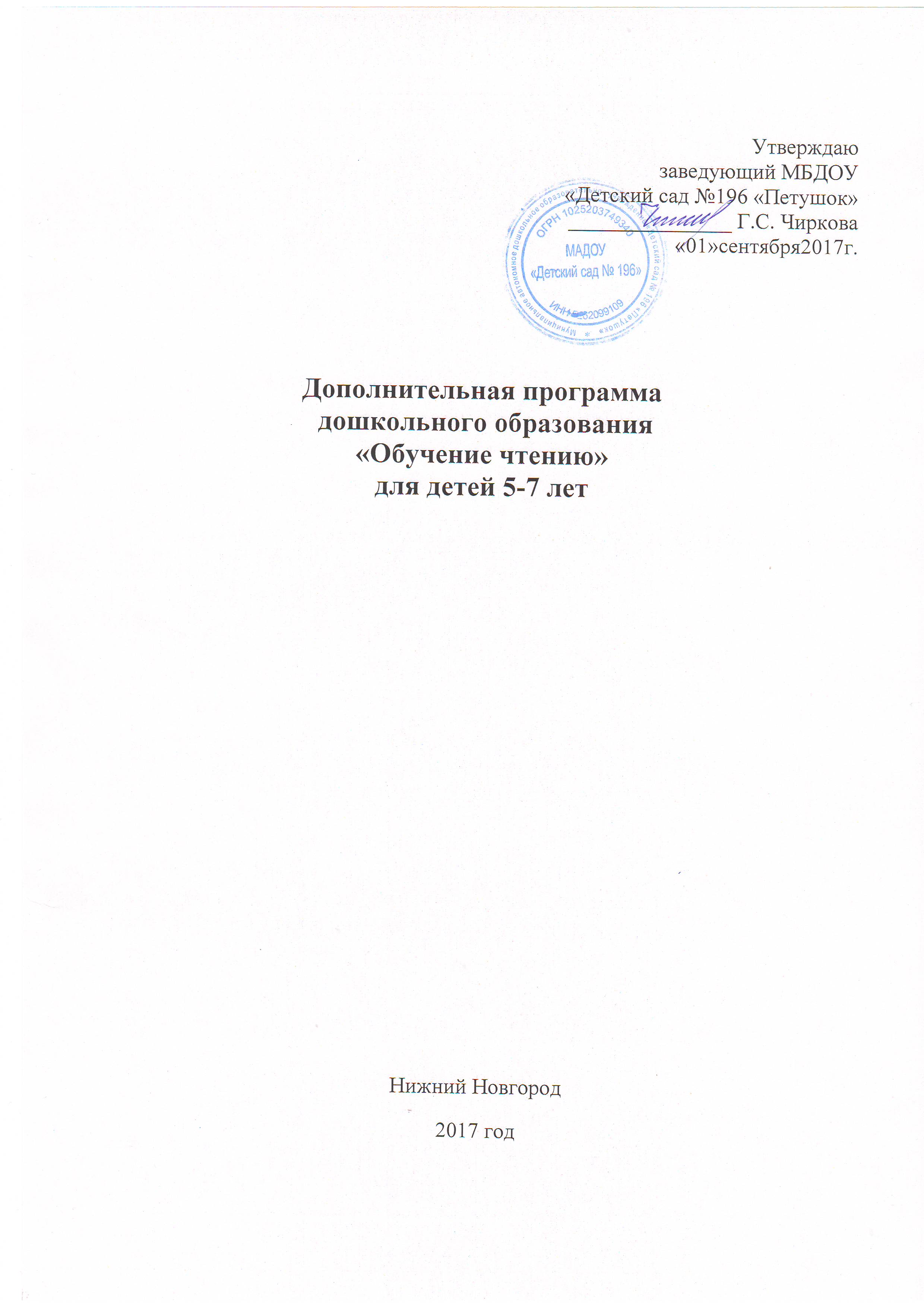 Содержание1. Пояснительная записка………………………………………………………………………………………………………………………… 3 2. Учебный план реализации программы………………………………………………………………………………………………………...43. Календарно-тематическое планирование……………………………………………………………………………………………………...5 4. Методическое обеспечение программы……………………………………………………………………………………………………….19 5. Формы контроля по работе программы………………………………………………………………………………………………………..21 6. Диагностика……………………………………………………………………………………………………………………………………...21 Пояснительная записка.Поступление ребенка в школу – важный этап в жизни, который меняет социальную ситуацию его развития. И что самое главное предъявляет к нему новые более высокие требования, как к  личности в целом,  так и к его интеллектуальным способностям. В багаже знаний современного первоклассника часто бывает востребован навык чтения, особенно при поступлении в лицеи или гимназии. В человеческой деятельности нет областей, где не употреблялась бы речь. Она нужна везде. Поэтому  грамотное владение речью и развитие коммуникативных функций особенно актуальны для нынешнего и будущих поколений.Хорошо известно, насколько сложна и объёмна программа начальных классов и как порой трудно не умеющему читать ребёнку осваивать её курс. Совсем по-другому чувствуют себя уже умеющие читать дети. Они легче вписываются в процесс обучения. Также  в настоящее время значительно возросло количество детей, имеющих то или иное нарушение речи. Дислексия (нарушение чтения) и дисграфия (нарушение письма) становятся первопричинами плохой успеваемости в школе. Именно востребованность данного навыка и явилась толчком к разработке данной программы адаптированной к работе с дошкольниками. Методы обучения, используемые в работе, соответствуют возрастным особенностям детей, а не дублируют школу, что является отличительной особенностью данной образовательной программы.Программа по подготовке к обучению грамоте Е. В. Колесниковой «От звука к букве»  предназначена для работы с детьми 5 –7 лет в дошкольном образовательном учреждении; она обеспечивает целостность педагогического процесса на  протяжении двух лет пребывания ребенка в старшей и подготовительной группе в дошкольном учреждении. За основу построения программы взят исходный принцип системы дошкольного обучения грамоте Д.Е. Эльконина: знакомству и работе с буквами должен предшествовать добуквенный, чисто звуковой период обучения. Детей подготавливают к усвоению грамоты аналитико-синтетиеским звуковым методом. Основной единицей изучения становится вначале звук, затем слог, далее слово. При создании программы и методики её реализации учитывалось положение Л.С. Выготского «о ведущей роли обучения», которое является движущей силой психического развития. Обучение,  по мнению Л.С.Выготского, не может осуществляться без реальной деятельности самого ребенка, поэтому метод практических заданий является ведущим в данной программе.            Целью данного курса занятий являются:развитие звуковой культуры речи;развитие фонематического слуха;развитие звуко-буквенного анализа;овладение навыком чтения;формирование графических навыков;предупреждение дислексии (нарушение чтения) и дисграфии (нарушение письма).             Основными задачами данного курса по подготовке детей к обучению грамоте являются:формирование запаса умений и знаний, которые станут базой для дальнейшего обучения в школе;овладение мыслительными операциями (анализ и синтез, сравнение, обобщение, классификация);формирование умения понимать учебную задачу и выполнять её самостоятельно;овладение навыками речевого общения;развитие мелкой моторики и зрительно-двигательной координации;формировать умение осуществлять самоконтроль и самооценку.Обучение по данной программе является двухгодичным и проводится два раза в неделю с октября по апрель (7 месяцев) во второй половине дня.  Первый год обучения рассчитан на детей старшей группы и представляет собой «добуквенный» ( Д.Б. Эльконин) период обучения  с усвоением 14 букв и овладением навыком слияния букв в слоги, короткие слова (напримар: кот, дым…). Второй год обучения рассчитан на детей подготовительной группы и включает в себя полный курс по обучению грамоте. В начале и конце каждого года обучения проводится открытое занятие для родителей: в начале с целью ознакомления с методикой работы и в конце с целью выявления результативности обучения. Данная методика носит спиралевидный  характер, поэтому  второй год обучения является независимым от первого, т.е. дети, не обучающиеся в старшей группе могут начать обучение со второго и полностью овладеть программой. И в тоже время дети,  прошедшие обучение в старшей группе, овладевшие начальными навыками чтения, не будут скучать и продолжат знакомство с грамотой.К концу года воспитанники должны уметь:хорошо владеть понятиями: «слово», «звук», «буква», «предложение»; знать порядок букв и их название (алфавит);различать гласные и согласные звуки;правильно ставить ударение в знакомых словах;свободно и осознанно читать трёхбуквенные слова;правильно, составлять из букв разрезной азбуки слоги всех видов и слова простой структуры;уметь составлять простые предложения и интонационно правильно проговаривать их в соответствии со знаком на конце(.!?)2.Учебный план реализации программы.Количество занятий в неделю -2Продолжительность занятий согласно СанПиНу.3.Календарно-тематическое  планирование 4.Методическое обеспечение программыРечевое развитие детей является одним из главных компонентов их готовности к школьному обучению. Изучение уровня овладения языком позволяет получить данные не только о речевых способностях детей, но и об их целостном психическом развитии. Для того, чтобы понять сущность речевой готовности к школьному обучению, мы должны четко представлять, что же входит в содержание способностей устной речи и какие компоненты самые важные для изучения речи.Основные задачи при работе – развитие звуко-буквенного анализа, развитие фонематического восприятия, подготовка руки к письму – решаются на протяжении всего учебного года. Предмет изучения – звуки и буквы русского языка по общепринятым группам (гласные,  согласные, звонкие, глухие согласные). Каждое занятие начинается с изучения звука: дети учатся выделять из слова, уточняется его произношение, определяется место звука в слове, одновременно дети знакомятся с графическим изображением звуков: красный квадрат – гласный, синий – твердый, зеленый – мягкий согласный звук. Затем детям представляется буква, обозначающая изучаемый звук.Главное на этом этапе – научить детей не путать понятия звук и буква; звук мы слышим и произносим, букву видим и пишем. Работа по изучению звука и буквы проводится на каждом занятии, и к концу года у детей формируется четкое представление о них. Дети учатся писать печатную букву с использованием образца и ограничения клеткой. Обучение написанию букв позволяет решать главную задачу – развитие звуко-буквенного анализа, а также способствует развитию графических навыков. На первом году обучения (5-6 лет) не ставится задача научить детей читать и писать, основная задача – приобщение детей к материалу, дающему пищу воображению, затрагивающему не только интеллектуальную, но и эмоциональную сферу ребенка. Вот почему им предлагаются веселые стихи, загадки, стихи, игровые упражнения с буквами и звуками, что делает обучение интересным. Работа по данной методике предусматривает обучение звуко-буквенному анализу детей 5 –6 лет на материале алфавита, однако последовательность  изучения отличается от школьной (традиционной) она заимствована у  Е. В. Колесниковой для второго года обучения и  Жуковой для обучения первого года обучения.Знакомство со звуками и буквами русского алфавита начинается с гласных  А, О, У, Ы, И, потому что они хорошо слышны в начале слова, в середине и конце; и обозначаются  - красными  квадратами.  Дети первого года обучения далее знакомятся с согласными:М,С, Х, Р, Ш, Н, так как они хорошо «тянутся- пропеваются» и их легко можно соединить с гласными в обратных и прямых слогах (а-м-м,  м-м-а ). Затем переходят к чтению коротких слов: мак, оса, сам, сом, муха…и.т.д. А  дети второго года обучения знакомятся с  сонорными согласными (Л, М, Н, Р), которые хорошо слышны как в начале, так и в конце слова (стол, шар). По мере ознакомления с согласными дети учатся читать слоги с изученными звуками и буквами и знакомятся с условным обозначением твердых согласных – синий квадрат (мама, мыло). Далее дети переходят к чтению коротких предложений                    (МАМА, СОМ, МЫ, МАЛЫ) и знакомятся с графическим изображением предложения.  На занятиях часто используются  «файлы», специально подготовленные задания для автоматизации навыков слияния букв, слогов и слов. А также на занятии используются дидактические игры: «читайка», «раз словечко, два словечко»,  «подбери слово», «закончи слово», «предложения», «слова потерялись» и.т.д. Работа с разрезной азбукой помогает детям лучше усвоить звуковой анализ слова.
Принципы построения образовательно-воспитательного процесса:Каждое занятие и курс в целом строятся по:принципу продвижения от простого к сложному;принципу опоры на интересы дошкольников и родителей;принципу психологической  комфортности;принципу развития творческой личности.Методика проведения кружковых занятий предполагает комплексный подход в сочетании с наглядными и игровыми приемами. В ходе занятия реализуется основной принцип образования – принцип соблюдении триединой задачи: воспитание, развитие, обучение.Каждое занятие строится по определенной структуре:1. Организационный момент.2. Работа с предложением.3. Изучение нового:3.1. Характеристика звука по артикуляционным и акустическим признакам.3.2. Произношение изучаемых звуков в слогах и словах. Чтение.3.3. Звуковой анализ слов.4. Работа по словоизменению.5. Итог.Методы обучения:Наглядный (наблюдение, демонстрация, ТСО)Словесный (объяснение, рассказ, беседа, чтение)Практический (игра, упражнения)   На занятиях детям предлагается как новый материал, так и материал для повторения и закрепления усвоенных знаний.    Развитие проводится по основным направлениям:развитие сенсорных и моторных функций;развитие мимической мускулатуры;развитие интеллектуальных функций (мышления, памяти, воображения, восприятия, внимания);развитие эмоционально-волевой сферы и игровой деятельности;формирование черт гармонической личности.  Сюжетно-тематическая организация занятий предусматривает следующие моменты:• в организационный момент включаются релаксационные ипсихофизические упражнения, психогимнастика;• в ходе занятий предусматриваются мимические, голосовые, дыхательные и физические упражнения;• в каждом занятии ведется работа над усвоением лексико-грамматического строя речи;• физпаузы и физминутки, несут дополнительную речевую нагрузку, обусловленную темой занятия, даются задания на словотворчество детей;• предусматриваются задания на коррекцию психофизических функций.Занятия ориентированы на психическую защищенность ребенка, его комфорт и потребность в эмоциональном общении с педагогом.5. Формы контроля по работе программы «Обучение чтению»6. ДиагностикаВ программе «Обучение чтению» разработан механизм диагностики качества образовательного процесса, который позволяет отследить уровень освоения программы, диагностику знаний, умений и навыков. По окончании обучения у ребёнка должен быть сформирован навык осознанного грамотного чтения.Диагностическое исследование навыков чтения проводится  по 4 критериям:скорость чтения, способ чтения, правильность, понимание  смысла прочитанного.Результаты диагностики фиксируются в тестовом листе.Дети должны знать:определения понятий: звук, буква, слог, слово, предложение, текст,  ударная гласная, ударный слог;отличия звуков и букв, гласных и согласных звуков, слогов, слов, словосочетаний, предложений и текстов;графическое обозначение слогов, звуков и слов, границ предложения;обозначение мягкости согласных звуков гласными буквами второго ряда и буквой Мягкий знак;Дети должны уметь:различать гласные и согласные звуки;дифференцировать сходные по акустическим или артикуляционным характеристикам звуки  и соответствующие им буквы;различать звуки и буквы, слоги и слова, набор отдельных слов и предложение, набор отдельных предложений и текст;определять ударные  гласные, слоги;определять в словах место и последовательность звуков;определять количество звуков в словах, слогов в словах, слов в предложениях, предложений в тексте;выполнять звукобуквенный анализ слов;производить слоговой анализ и синтез слов, языковой анализ и синтез предложений;графически обозначать звуки, слоги и слова;составлять графическую схему предложения;Утверждаюзаведующий МБДОУ центр развития ребенка- детский сад №196 «Петушок»_______________ Г.С. Чиркова                                                                           «__»___________2014г.Дополнительная общеразвивающая программа дошкольного образования «Логопедический театр»Содержание1. Пояснительная записка………………………………………………………………………………………………………………………… 3 2. Учебный план реализации программы………………………………………………………………………………………………………...53. Календарно-тематическое планирование……………………………………………………………………………………………………...6 4. Методическое обеспечение программы……………………………………………………………………………………………………….18 5. Диагностика……………………………………………………………………………………………………………………………………...341. Пояснительная записка.Данная программа имеет социально-педагогическую направленность и способствует познавательно-речевому развитию детей.Формирование произносительной стороны речи – это  сложный  процесс,  в ходе которого ребенок учится воспринимать обращенную к нему  звучащую  речь и управлять своими речевыми органами для ее воспроизведения.Речь формируется у ребенка постепенно, вместе с его ростом и развитием и проходит ряд качественно разных  ступеней  развития. Ребенок   не   сразу   овладевает нормативным   произношением, а проходит длительный путь овладения произносительной системой, это обусловлено  сложностью самого материала –  звуков  речи,  которые  он  должен  научиться воспринимать и воспроизводить. При  нормальном  речевом  развитии  к пяти  годам этот  процесс  завершается, и дети способны правильно произносить все звуки родного языка и слова различной слоговой структуры.Однако анализ ситуации, сложившейся в настоящее время в системе воспитания и обучения детей дошкольного возраста показывает, что количество детей 5-7 лет, имеющих отклонения в речевом развитии, неуклонно растет. Эти дети составляют основную группу риска по школьной неуспеваемости, особенно при овладении письмом и чтением. Основная причина — недостаточное развитие процессов звукобуквенного анализа и синтеза. В свою очередь, звукобуквенный анализ базируется на четких, устойчивых и достаточно дифференцированных представлениях о звуковом составе слова. А процесс овладения звуковым составом слова, тесно связан с формированием слухоречедвигательного взаимодействия, которое выражается в правильной артикуляции звуков и их тонкой дифференциации на слух. Как показывают исследования Р. Е. Левина, Г. А. Каше, Л. Ф. Спирова, Т. Б. Филичева, М. Ф. Фомичева, Г. В. Чиркина, С. Н. Шаховская и др.,  коррекционная работа по исправлению недостатков произношения с детьми  старшего дошкольного возраста позволяет не только полностью устранить речевые нарушения, но и сформировать устно-речевую базу для овладения элементами письма и чтения. Программа «Логопедический театр» разработана на основе программы Г. В.  Чиркиной, Т. Е.  Филичевой « Программа логопедической работы по преодолению ФФН у детей» Цель программы: коррекция фонетико-фонематического недоразвития речи у дошкольников.Задачи программы:Нормализация деятельности артикуляционного аппарата.Формирование дыхательной и голосовой функции, просодической стороны речи.Работа над произношением (постановка, автоматизация, введение в речь, дифференциация звуков)Формирование навыков звукового анализа и синтезаОбогащение словаря.Формирование грамматического строя речи.Развитие связной речи.Формирование познавательных процессов.Развитие мелкой моторики.Данная программа представляет собой коррекционно-развивающую работу, которая ориентирована исключительно на каждого ребёнка и позволяет составить индивидуальный путь коррекционной помощи с учётом его личностных особенностей, особенности речевого развития и темпа продвижения в освоении звуков. Подход к реализации программы гибкий  и  соответствует принципу дифференцированного обучения, так как уровень речевого развития и психофизические особенности детей с нарушениями речи очень индивидуальны. Занятия планируются в соответствии с динамикой результатов в ходе оказываемого коррекционного воздействия. Порядок организации работы кружка «Логопедический театр»:группы формируются из детей 5-7летнего возраста с ФФН;продолжительность обучения составляет с октября по апрель, 2 занятия в неделю;длительность  занятия согласно СанПиНу.Структура индивидуальных занятий по коррекции звукопроизношения на всех этапах работы строится в зависимости от этапа работы над звуком. Эффективность коррекционной работы зависит от использования разнообразных форм и методов работы. Основными методами коррекционной работы логопеда являются: Специфические (двигательно – кинестетический, слухозрительно – кинестетический) методы. Двигательно-кинестетический метод предполагает установление связи между движением артикуляционных мышц и их ощущением. Использование слухозрительно-кинестетического метода заключается в установлении связей между восприятием звука на слух, зрительным образом артикуляционного уклада и двигательным ощущением при его произношении. Дидактические методы:-наглядные;-словесные методы с опорой на наглядность;-словесные методы без опоры на наглядность;-практические методы, которые должны носить игровой характер.В коррекционной работе следует соблюдать принцип многообразного предъявления одного и того же предмета и речевого материала в вариациях. Многообразие материала способствует формированию обобщенных представлений о предметах. Один и тот же наглядный и словесный материал может быть использован для автоматизации звука в словах, затем в предложениях, чистоговорках, загадках, для составления описательного рассказа и др.Из словесных приемов можно выделить следующие:-словесный образец-одновременное произнесение звука ребенком и логопедом;-повторение;-объяснение;-указание;-словесные упражнения;-вопрос как стимул речевой активности ребенка;-оценка детской речи.Ожидаемые результаты.  По завершению обучения по программе дети научатся:- узнавать и различать между собой звуки речи (фонемы);- отличать правильное и дефектное произношение звука;- осуществлять слуховой и речедвигательный контроль за собственным произношением звуков;- принимать правильные артикуляционные позиции, необходимые для нормального воспроизведения звуков в речи;- безошибочно использовать поставленные звуки в самостоятельной связной речи.Формы подведения итогов реализации дополнительной образовательной программы.Подведение итогов реализации дополнительной образовательной программы проходит в форме итогового занятия. На данном занятии учитель-логопед предлагает ребёнку серию заданий, позволяющих определить правильность произношения звуков, в том числе поставленных в ходе коррекционной работы.Взаимодействие с родителями.Коррекционная работа по формированию правильного звукопроизношения не может, проходить без взаимодействия с родителями детей, которое осуществляется в форме индивидуальных консультаций, открытых занятий, предоставления возможности родителям находиться на любых занятиях по желанию, в виде итоговых занятийУчебный план реализации программыУчебно-тематический план составляется индивидуально для каждого ребёнка и оформляется в виде следующей таблицы:4. Методическое обеспечение программыМатериалы для развития  речевого дыхания, артикуляционной моторики и звукопроизношения. Пособия для развития мелкой моторики Работа по постановке звуков базируется на наиболее значимых методических рекомендациях классиков логопедии М.Е. Хватцева, Р.Е. Левиной, О.В. Правдиной, Л.С. Волковой и др., апробированные автором и зарекомендовавшие себя как наиболее результативные.      И проходит следующими способами Постановка звука «С».Подготовительный этап. Прежде чем начать обучение произношению звука с, нужно, чтобы ребенок услышал и понял, что он пропускает этот звук. Ребенок не анализирует звуковой состав слова, а воспринимает лишь его смысл и не замечает, что пропускает звук.Подобрав два слова, например Саня и Аня, логопед предлагает послушать и показать, кого он назовет. Берет две куклы—девочку и мальчика, говорит: «Эту девочку зовут Аня, а этого мальчика — Саня». (Говоря слово Саня, логопед выделяет звук с, произнося его более длительно.) Затем предлагает повторить. Ребенок два раза произносит слово Аня. «Скажи еще раз и послушай внимательно, как ты называешь мальчика. Слышишь? А теперь послушай, как я скажу; Сссаня. Будем учиться произносить звук c».Постановка звука. Сначала надо выработать длительную воздушную струю, идущую посередине языка. Для этого логопед предлагает ребенку подуть на слегка высунутый широкий язык. Следит, чтобы язык не был зажат зубами. После того как ребенок освоит умение дуть на высунутый язык, можно переводить язык за нижние зубы, чтобы получить нужную воздушную струю.Логопед говорит: «Посмотри, где у меня лежит язык, видны ли зубы. Сделай и ты так же. Открой рот. Улыбнись, чтобы были видны зубы. Широкий язык прижми внизу к передним зубам. Посмотри, как хорошо у тебя получилось! Прикрой рот. Теперь подуем... Видишь, воздух идет. А если на руку подуть, то почувствуешь холодную струйку воздуха. (Подносит руку ребенка к его подбородку тыльной стороной.) Теперь отдохни».Во время паузы нужно приготовить ватный фитилек и научить ребенка держать его, приложив к подбородку так, чтобы на него попадала воздушная струя. Если струя воздуха слабая, надо попросить ребенка подуть на ватку сильнее, но чтобы при этом не надувались щеки. Полученную правильную артикуляцию нужно повторить 5 — 6 раз, делая паузы, чтобы у ребенка не ослабевало внимание, и чтобы он успевал контролировать свои действия.Если на следующем занятии ребенок не сможет воспроизвести правильную артикуляцию, надо показать ее еще раз.Полученный звук с ребенок не должен сразу пытаться произносить в словах. Необходимо, чтобы артикуляция стала для него привычной. Этого можно достичь путем многократного произношения изолированного звука, но такое упражнение однообразно, скучно. Поэтому вводится элемент игры —логопед предлагает воспроизвести свист воздуха, выходящего из насоса, скрип новых сапог и т. п.Постановка звука С '.После автоматизации звука с вызывают путем подражания звук с'. Эта работа проводится на материале слогов: си, ся, се, се, сю. При этом логопед просит ребенка шире улыбнуться, так как оттягивая углы рта назад, мы способствуем большему продвижению языка вперед и смягчению звука. После того как будет усвоено правильное произношение слогов, можно переходить к словам. Вначале подбираются слова, в которых звук с стоит первым; сито, сено, сети, село, семена, семь, сифон, седло, сетка, семья, селедка, снег, свет, свисток, стена, слива, сметана, свекла, свинья; затем слова, в которых с' находится в середине: осина, песик, осень, восемь, кисель, осел, десять, василек, лисенок, такси, кости, костюм, гости, сосиски, апельсин, лесенка, велосипед, насекомое, бусинка, беседка, тесемка, письмо; и слова, которые заканчиваются этим звуком: лось, гусь, карась.С отработанными словами логопед придумывает предложения, например: Сима и Сеня весело смеялись. У Севы в сетях семь сельдей. Степан сеял семена свеклы.Постановка звука ЗПостановка звука з не вызовет трудностей после того, как звук с будет хорошо автоматизирован в словах, фразах и коротких стихотворениях. Поставить звук з помогает ощущение рукой вибрации голосовых связок в гортани. Одну руку (тыльной стороной) ребенок прикладывает к шее логопеда спереди (сильно прижимать руку не нужно), другой рукой легко касается своей шеи.Сначала логопед произносит звук с, потом плавно переходит на звук з. Повторяет 2 — 3 раза звуки, после чего ребенок произносит их сам. Нужно помочь ребенку сравнить звуки. «Слышишь,— говорит воспитатель,— с — тихий звук, «голос спит», а з — громкий, «голос проснулся», звонко поет песни».Добившись правильного произношения звука з, можно приступать к его автоматизации в словах: звук находится в начале слова: зубы, запятая, завод, завиток, занавес, зонт, здание, зайка, заколка, зубастый, запонки, замок; в середине слова: мимоза, глюкоза, слезы, гильза, коза, глаза, ваза, тазы, мозаика, незабудки, сазан, газон, кузов, кузовок, вокзал, изба, гнездо, азбука, узлы. Слова со звуком з в конце не используются, так как он в этой позиции оглушается и звучит как с.С отработанными словами логопед составляет предложения, например: У Зои заболели зубы. Запонка закатилась за вазу. Лиза забыла у Зои зонт и др.                       Постановка звука З'.После автоматизации звука з вызывают путем подражания звук з'. Вначале берутся слоги: зи, зя, зе, зе, зю. Далее переходят к словам в такой последовательности: звук з' находится в начале слова: зелень, земля, зима, земляника, звено, звезда, змея; в середине: мази, полозья, гвозди, вазелин, изюм, бензин, лобзик, лазейка, обезьяна, гвоздика, газета, лезвие, тазик, козел.С отработанными словами логопед придумывает предложения, например: У Зины зимой зябнут ноги. По земле ползет змея. Зина везет зелень козе и др.Постановка звука ЦПостановка звука ц возможна только после того, как звук с будет исправлен и войдет в речь ребенка.Звук ц сложный, он состоит из звуков т и с, которые произносятся быстро, один за другим. На этой его особенности и построена методика. Логопед говорит: «Скажи т, а теперь с, еще раз скажи. Хорошо, молодец, а теперь говори быстро, без перерыва: тс, тс, тс».Иногда у ребенка сразу звучит и, иногда получается сочетание звуков: твс или тыс. Лучше всего это исправить, показав ребенку, что и т и с произносятся без перерыва, сразу. Взрослый может поднести руку ребенка тыльной стороной к своему рту, чтобы при быстром произнесении звука и он ощутил один удар воздушной струи, а не два, как при тзс или тыс.Автоматизация звука ц начинается с произнесения слов, где он стоит на конце (в этом случае детям легче произносить его более четко, коротко): боец, пловец, палец, танец, певец, птенец, заяц, отец, месяц, мизинец, леденец, колодец, младенец, голубец, кузнец, миноносец, гостинец, песец; потом в середине: лицо, яйцо, овца, кольцо, солнце, птица, блюдце, больница, лестница, синица, улица, мельница, певица, бубенцы, мотоцикл, пуговица, единица, гусеница, полотенце, луковица, мыльница. Далее вводят слова, в которых и находится в начале: цепь, цапля, цветок, цыпленок, цокотуха, цемент, цель.С отработанными словами логопед придумывает предложения, например: Боец целится в цель. Танин отец — пловец. Володя молодец, дал Толе леденец и др.Постановка звука «Ш».Подготовительный этап. Начиная работу  над шипящими звуками, нужно проверить, умеет ли ребенок поднимать кончик языка за верхние зубы и может ли делать язык широким (распластывать его). Если эти движения затрудняют ребенка, их отрабатывают,Чтобы сформировать умение держать язык широким, свободно распластанным, ребенку предлагают положить его на нижнюю губу, затем слегка пошлепать губами, как бы произнося звукосочетания ля, пя, ля.Затем воспитывают умение загибать широкий язык кверху в форме ложечки. Для этого лучше всего, слегка высунув широкий язык, показать, как его передний край может прижиматься к верхней губе. Если движение у ребенка не получается, подкладывают ему под кончик языка ручку чайной ложки и, подняв, прижимает к верхней губе.Усвоив движение, ребенок может повторять его при широко открытом рте, постепенно убирая язык за верхние зубы. Держать язык во рту нужно на весу, не прикасаясь кончиком к нёбу.Постановка звука. После того как ребенок научится распластывать язык и загибать его вверх, логопед предлагает ему: «Приоткрой рот, подними широкий язык за верхние зубы, как я. А теперь подуй на язык. Слышишь, как зашумел ветер?» (Воздух, проходя через небольшую щель между передним краем языка и небом, образует шум, напоминающий шипящий звук.)Бывает, что ребенок дует со звуком х, тогда струя рассеивается, звук получается нечетким, искаженным. В этом случае ему надо сказать: «Подуй на кончик языка со звуком с». Выработка правильного звука ш требует многократного повторения и использования при этом различных образов (шумит ветер, шипит гусь, выходит воздух из лопнувшего шара и т. п.).Игровая форма объяснения в сочетании с показом быстро сосредоточивает внимание ребенка. Постепенно, под контролем. воспитателя он начинает выполнять требуемые движения (сближать зубы и слегка выдвигать губы вперед) и правильно произносить звук я.Нужно помнить, что, ставя звук, не следует никогда называть его ребенку, чтобы не вызвать у него привычное неправильное произношение.Постановка звука «Ж».Вначале ребенку дают возможность ощутить вибрацию голосовых связок при произнесении звука ж. Логопед прикладывает тыльной стороной его руку к своей шее спереди. Далее взрослый вместе с ребенком произносит звук ш и добавляет голос, Одной рукой ребенок ощущает вибрацию голосовых связок у воспитателя, другой — у себя. Изолированный звук ж закрепляют с помощью звукоподражания (подражание жужжанию жука, пчелы, шмеля и др.).Для автоматизации звука ж в словах логопед рисует в тетради ребенка картинки, в названиях которых он находится в начале: жаба, жало, жакет, живот, жилет, животное, желудь, жук, желток, жемчуг, желе, жетон; в середине: пижама, ежевика, лужа, манжета, ножи, этажи, лужи, ужи, баклажан, кинжал, лужайка, ножовка, пиджак, снежинка, сапожок, флажок, ежик, дождик, одежда, ножницы, подснежник. Слова, заканчивающиеся на ж, не берутся, так как в этой позиции он оглушается и звучит как ш.С отработанными словами придумываются предложения и записываются под соответствующей картинкой; например: Жаба жила в луже. Жук жужжит жжж. У Жени жили живые ужи.У Жанны на ужин желе.Постановка звука «Щ».Звук щ часто появляется автоматически после того, как будут поставлены звуки ш, ж, ч. Для вызывания щ ребенку нужно показать, что если мы, произнося звук ш, будем передвигать язык вперед, ближе к зубам, будет слышаться звук щ.Учитывая взаимосвязь в движениях мышц губ и языка, можно попросить ребенка при длительном произнесении ш растянуть губы в улыбку; в это время язык продвигается вперед и слышится звук щ. Полученный звук закрепляют посредством звукоподражаний («Покажи, как шипит яичница на сковородке... Какой звук издает щетка, когда ею чистят вещи» и т. п.).Для автоматизации звука щ в словах рисуют картинки, в названиях которых он находится в начале слова: щи, щит, щель, щука, щеки, щенок, щегол, щавель, щепки, щетка, щетина, щеколда, щипцы; в середине: вещи, клещи, Кащей, ящик, хищник, площадь, овощи, голенище, удилище; в конце: лещ, клещ, плющ, плащ.По просьбе ребенок придумывает предложения с усвоенными словами. Например: Товарищи вытащили щуку и леща. Петя, тащи клещи, вытащим гвоздь.Постановка звука «Ч».Звук ч можно поставить от звука т: при поднятом вверх  кончике языка его отодвигают дальше вглубь от верхних резцов. показывать на себе, где находится язык и насколько он отодвигается назад. Когда ребенок точно скопирует движения, нужно выдвинуть его губы вперед (нажав на щеки) в то ' время, когда он будет произносить ть-ть-ть-ть. В результате получится звук ч, Следует похвалить ребенка («Ты правильно, хорошо сказал, еще повтори»). Можно сказать, что этот звук напоминает стрекотание кузнечика («Он высоко прыгает в траве,, так же, как прыгает твой язык за верхними зубами. Слышишь,  ч — прыгнул, еще раз ч — прыгнул»).Если по подражанию звук ч поставить не удается, его правильного звучания можно добиться путем слитного произношения звукосочетания тш сначала в медленном, потом в быстром ; темпе.Поставленный звук автоматизируют в словах, в которых он находится в конце: ночь, дочь, печь, луч, меч, плач, ключ, калач, пугач, тягач, мяч, сыч; в середине: бочка, точка, дочка, печка, спичка, почка, кочка, пачка, птичка, мачта, очки, кисточка, бабочка, удочка, дудочка, веточка, сучок, пучок, бачок, туча, куча, ко- чан, мальчик, пончик, печенье, качели; и лишь потом в начале (если звук не закреплен в предыдущих позициях, в начале слова вместо ч могут слышаться два звука: тш): чай, чек, чулок, чалма, челнок, чепчик, чайка, чайник, чугунок, чучело, чемодан, Чипполино, часы, чеснок, чечевица.Вместе с ребенком придумывать и записывать предложения со словами на ч. Например: У мальчика дудочка и уточка. Танечка, не плачь, не утонет мяч. Олечка качалась на качелях, а птица качалась на веточке. Девочка пьет чай с печеньем.Постановка звука ЛПодготовительный этап. Для правильного произношения звука л надовыработать: подъем кончика языка вверх , подъем задней части спинки языка вверх, которого можно добиться, отрабатывая звуки о, у, а также и; умение опускать боковые края языка и выдыхать воздушную струю в щель между боковыми краями языка и коренными зубами. Решению последней задачи служит упражнение «Охотник идет по болоту». Воспитатель говорит: «У охотника большие резиновые сапоги, он идет по болоту. Под ногами у него хлюпает вот так». Зажав широкий кончик языка передними зубами, выдыхает воздух через щеки, во время выдоха равномерно указательными пальцами обеих рук слегка ударяет себя по щекам, в результате чегo слышится хлюпающий звук.Постановка  звука. Показывая ребенку, как прикусывать широкий кончик языка, ему объясняют: «Сделай свой язык похожим на блинчик. Покажи, как ты прикусишь его зубами. Делай это легко, чтобы не было больно, и смотри, как язык будет неподвижно лежать внизу на зубах, как блинчик на тарелке. Теперь открой рот, а язык пусть лежит по-прежнему. Сделай так несколько раз подряд». (Ребенок упражняется перед зеркалом.) Подражая взрослому, ребенок скоро научится слегка закусывать широкий язык передними резцами, затем, открывая рот, оставлять язык в прежнем положении.Когда ребенок освоит это упражнение, приступают к постановке звука л при межзубном положении языка (так называемого л межзубного). Предложите ребенку произносить звук а в тот момент, когда он отпускает язык после прикусывания. Пусть он повторит это упражнение перед зеркалом 5 — 6 раз, крепче зажимая язык зубами и все чаще чередуя это движение с  произнесением звука а. Постепенно темп выполнения упражнения убыстряется, и мы услышим сначала слоги ал, ал, ал, затем- ла, ла, ла. Воспитатель выполняет упражнение одновременно с ребенком, но беззвучно, чтобы тот не слышал звук л, а только видел правильную артикуляцию и держал нужный темп.Если ребенок услышал, что у него получается правильный звук л, а затем вернулся к привычному для себя произношению, надо остановить его и предложить выполнять упражнение медленнее. При этом следует обратить внимание ребенка на положение языка: «Следи за своим языком, прикажи ему, чтобы он не убегал от тебя в рот, держи его зубами». В медленном темпе он сможет, не прерывая протяжного произношения звука а, попеременно прикусывать и отпускать язык. Таким образом у него получатся слоги ла, ла, ла.Далее следует перевести язык в зазубное, нормальное для этого звука, положение. Ребенку предлагают поднять язык за верхние резцы и, крепко прижимая его к альвеолам, произносить слоги лы, лы, лы. В сочетании со звуком ы звук л приобретает большую четкость.После автоматизации л твердого мягкий звук легко ставится по подражанию. Показывая артикуляцию перед зеркалом, логопед произносит слоги ли, ли, ли и обращает внимание ребенка на то, что губы в улыбке, верхние и нижние зубы видны, а кончик языка стучит в бугорки за верхними зубами. Добившись правильного произношения слога ли, последовательно переходят к сочетаниям л с е, я, е, ю. Для закрепления л' подбирают слова, в которых этот звук стоит в начале слова: лебедь, ленивый, лебеда, леденец, лед, лайка, лезвие, лента, лепестки, леска, лепешка, лесенка, лещ, ливень, лимон, линейка, лиса, лицо; в середине: альбом, апельсин, билет, блин, блюдце, валенки, василек, вафли, галеты, гантели, земляника, калитка, клеенка, клюква, колесо, котлета, малина, мотылек, пальто, плита, полено; в конце: бинокль, кисель, метель, медаль, моль, ноль, стебель, соль, тополь, туннель, уголь, фасоль, цель, щель, щавель, шаль, шинель, пыль, постель, мебель, ковыль, китель.С усвоенными словами составляются предложения, например: Леня и Лена увидели летящих над лесом лебедей. Илья и Лева попали под сильный ливень. Лиля лепила из пластилина апельсин. У Люси на блюдце лежит земляника и малина. Люба поливала левкои из лейки.Искажения звуков л, л'Межзубное произношение звука л. При этом виде произношения слышится правильный звук, только артикуляция его немного изменена: кончик языка, вместо того чтобы подниматься за верхние резцы, выходит наружу между зубами. Межзубным произношением л пользуются как переходным этапом при постановке звука л (см. выше). Поэтому исправление данного дефекта осуществляется так же, как при отсутствии звука л. Однако надо учитывать, что для автоматизации л потребуется больше времени тем детям, которые произносят межзубно не только этот звук, но и другие, например: т, д, и, с, з, q.Носовое произношение звука л резко отличается от правильного и по артикуляции, и на слух. Язык прикасается задней частью к мягкому небу, а не кончиком к верхним резцам, как это происходит при правильном произношении звука л. Кроме того, воздушная струя частично или полностью проходит через нос, как при звуке и. Слышатся два нечетких звука: нг. Речь ребенка будет звучать так: «Мышка весенго жинга, на пуху в угнгу спанга. Мышка енга сыр и санго, но все мышке бынго манго».При исправлении носового произношения прежде всего необходимо выработать правильное направление воздушной струи: она должна идти через рот, а не через нос.Постановка и автоматизация звука при носовом произношении проводятся так же, как и при его отсутствии.Замена звуков л, л' другими звуками (параламбдацизмы)Замена звука л звуком г. При этом нарушении кончик языка остается внизу, вместо того чтобы подниматься за верхние резцы, а средняя часть спинки выгибается вверх дугой, вместо того чтобыопускаться. Ребенок говорит так: «Мышка весее жия, на пуху в угью спая. Мышка ея сыр и саё, но все мышке бые мае».Замена звука л звуком у. При этом нарушении активное участие в образовании звука принимают губы, а не язык. Взрослые часто затрудняются сказать, как ребенок произносит звук л, потому что, вытягивая губы вперед, как при звуке у, он быстро переходит к следующему звуку в слове и слушающий не успевает заметить, как произносится звук. Но если предложить ребенку протянуть звук л, будет легче заметить движения его губ. Если придержать пальцами ребенка его губы в углах рта, чтобы они были неподвижными, можно легко убедиться в том, что он совсем не может произнести звук л. При этой замене речь ребенка звучит примерно так: «Мышка весеуо жиуа, на пуху в yryy cnaya. Мышка еуа сыр и сауо, но все мышке быуо мауо». Этот недостаток, если его не исправлять, часто остается на всю жизнь.Замена звука л звуком ы. При этом виде неправильного произношения задняя часть спинки языка поднята, а кончик опущен. Дети не замечают, что заменяют звук, а взрослые нередко считают, что звук л пропускается. Ребенок говорит: «Мышка весеыо жиыа, на пуху в угыу спаыа. Мышка еыа сыр и саыо, но все мышке быыо маыо».Замена звука л звуком в. При такой замене язык не принимает участия, к верхним резцам двигается нижняя губа. Дети и взрослые часто считают, что это не недостаток речи, а лишь не- четкость произношения звука л. При этой замене мы слышим: «Мышка весево жива, на пуху в угву спава. Мышка ева сыр и саво, но все мышке быво маво».Замена звука л звуком г. В этом случае кончик языка не поднимается к верхним резцам, а опускается и оттягивается от нижних резцов, задняя часть спинки языка поднимается и упирается в мягкое нёбо, вместо того чтобы только приподниматься. Речь ребенка звучит так: «Мышка весего жига, на пуху в уггу спага. Мышка ега сыр и саго, но все мышке быго маго».Исправление параламбдацизмов на п о д г о т о в и т е л ь н о м  э т а п е осуществляют сразу по нескольким направлениям: учат различать на слух звук л и его заменитель, осознавать разницу в их артикуляции, четко выполнять движения языком, необходимые для правильного произношения звука л. Но в отдельных случаях упражнения для языка и губ имеют свои особенности: при замене л на г ребенка учат удерживать кончик языка за зубами, крепко прижимая его к верхним резцам, опускать среднюю часть спинки языка, а заднюю поднимать. Чтобы язык принял такое положение, ребенка просят просунуть кончик языка между передними зубами и сказать протяжно и или при открытом рте положить на среднюю часть языка круглую пластмассовую трубочку, а кончик языка поднять за верхние резцы; при замене л на у нужно прежде всего довести до сознания ребенка, что губы не должны двигаться. Для этого ему предлагают  посмотреть в зеркало на свои губы при неоднократном произнесении слога ли. Затем взрослый сам произносит этот слог и обращает внимание ребенка на то, что губы не вытягиваются вперед, язык все время виден — он опускается сверху вниз. Ребенку говорят: «Твои губы непослушные. Ты хочешь, чтобы они не вытягивались вперед, а они делают по-своему. Давай научим их слушаться. Прикажем губам: вытягивайтесь трубочкой вперед! (Ребенок легко выполняет знакомое ему движение.) А теперь растяни губы, как будто ты улыбаешься (это тоже не затрудняет ребенка). Вот видишь, губы стали послушными, потому что ты сказал им, чт6 они должны делать». Упражнение повторяют несколько раз, пока ребенок не научится легко переключаться с одного движения на другое в быстром темпе. «А теперь поработаем языком. По- смотри, что будет делать мой язык». (воспитатель поднимает язык за верхние зубы, крепко прижимает его кончик, потом опускает. Губы все время находятся в положении улыбки). Сделай и ты так». Ребенок несколько раз повторяет упражнение, а логопед следит, чтобы он не загибал кончик языка внутрь;при замене л на в необходимо затормозить движения нижней губы. Для этого ребенка учат сначала опускать ее, обнажая зубы, и удерживать в таком положении под счет от 3 до 5, потом поднимать к верхним зубам. Эти движения повторяют несколько раз. Если у ребенка не получается, используют механическую помощь: опускают и поднимают нижнюю губу указательным пальцем, поставленным под нее:при замене л на г ребенку показывают, в чем ошибки его произношения и чем оно отличается от правильной артикуляции. Воспитатель говорит: «Скажи ла, ла, ла... (ребенок произносит «га», «га», «га»). Видишь, как далеко ушел твой язык? Посмотри, где он у меня. Он прижат к верхним зубам. Сделай и ты так. Скажи и, но не опускай язык, а подержи за зубами, вот так».                                                                                Постановка звука РВыработка  «р» проторногоПодготовительный этап. Для правильного произношения звука р нужно, чтобы передний край языка стал широким. Некоторым детям это не удается: кончик языка все время суживается. Здесь могут помочь сравнения, например: «Сделай язык блинчиком, пусть он полежит на тарелке» Если язык у ребенка продолжает оставаться напряженным, надо предложить пошлепать его губами, чтобы он стал ровным. Логопед сам произносит слоги пя-nя-пя, положив язык на нижнюю губу. При этих звуках язык легко распластывается. Внимание ребенка обращают на то, что язык стал ровный и широкий. «Теперь блинчик готов, положим его на тарелку». (Следует показать, как, пошлепывая язык губами, останавливать движение челюсти при открытом рте. Широкий язык остается лежать на нижней губе.) «Вот теперь посмотри, твой язык стал совсем хороший, лежит спокойно, не двигаясь, ровно. Закрой рот, отдохни».Когда ребенок научится распластывать язык, делать его мягким, ненапряженным, ему предлагают поднять язык на верхнюю губу. Показывают это движение, сильно не открывая рот, чтобы ребенку не было трудно поднять широкий кончик языка вверх. Чем меньше будет расстояние между губами, тем легче сделать это движение.Затем можно сказать: «Теперь отправим язычок за верхние зубы». Показывать, как язык отодвигается за верхние зубы, нужно медленно, плавным движением отодвигая его в глубь рта. Нужно обратить внимание ребенка на то, что язык остался таким же широким, каким был, когда лежал на верхней губе. Затем снова плавно выводят язык на верхнюю губу.Удержав язык широким за верхними зубами, нужно подуть на его кончик. Необходимо следить, чтобы губы ребенка не закрывали зубы, иначе это помешает ему видеть положение своего языка. Можно обратиться к нему с такими словами: «Улыбнись, чтобы твои зубы были видны! Держи язык широким наверху. Скажи з ... з ... з ... Чувствуешь ветерок? Подуй так еще раз. Посмотри теперь, как я подую!»Выработкой воздушной струи, направленной на широкий, поднятый кверху кончик языка, завершается подготовительная работа по произношению звука р. Ребенок слышит звук, близкий к а (именно этот звук получается при данной артикуляции), и не связывает его со звуком р.Путем повторения звука з при поднятом кверху языке (губы ребенка все время находятся в положении улыбки) следует добиться, чтобы эта артикуляция стала привычной, выполнялась быстро и свободно.Постановка  звука. Ребенок произносит с указанной выше артикуляцией звук з, что напоминает звук и, но без вибрации кончика языка. Если же вместо р будет слышаться ж, надо попросить ребенка подвинуть язык ближе к резцам. Слегка усиливая воздушную струю, а потом присоединяя звук а, мы слышим звуки ра. С другими гласными получаются звукосочетания ры, ро, ру.Такая тщательная подготовка постепенно и прочно закрепляет у ребенка правильную артикуляцию, но без вибрации кончика языка. Полученный звук р называется проторным. Он возникает и в правильной речи в тех случаях, когда звучит коротко, например: рак, круг, мотор.Автоматизация звука. Далее р проторный вводят в слова, где он находится в начале слова: рама, рыба, рука; в середине: барабан, корова, пароход; в конце: топор, помидор, мухомор. С отработанными словами составляют предложения. При употреблении в словах и фразовой речи р проторного у ребенка иногда самостоятельно появляется раскатистое произношение звука р. В остальных случаях необходимо вырабатывать вибрацию кончика языка.Выработка р раскатистого(с вибрацией кончика языка)Подrотовительный  этап. У ребенка воспитывается умение, как и при р проторном, удерживать широкий передний край языка за верхними зубами. Для того, чтобы кончик языка напряжённым поднимался вверх, можно попросить ребенка «побарабанить» кончиком языка за верхними зубами со звуком д (д... д... д...). Полоска бумаги, поднесенная к его рту, должна колебаться при каждом ударе языка.Постановка звука. Научить ребенка произносить звук р с вибрацией кончика языка (раскатистый р) можно следующим образом. Ребенка просят поднять широкий язык за верхние зубы и длительно произносить звук з (ж) или много- кратно проговаривать звук д. В это время деревянным шпателем, плоской ручкой чайной ложки или прямым правым указательным пальцем самого ребенка, подложенным под кончик языка, производят частые колебательные движения из стороны в сторону, отчего слышится рокочущий звук. Когда рука у ребенка привыкнет и язык не будет соскальзывать с пальца (шпателя), малыш сможет самостоятельно вызывать колебания языка. Это упражнение очень нравится детям, и они с удовольствием выполняют его.Добившись вибрации кончика языка с механической помощью, продолжительность вибрации удлиняют и постепенно переходят к тому, что ребенок начинает вибрацию с механической помощью, а продолжает без нее. Со временем бывает достаточно того, чтобы ребенок подносил палец ко рту, как кончик языка начинал вибрировать; постепенно и в этом надобность отпадает. Если же самостоятельная вибрация кончика языка не вырабатывается очень долго, начинают автоматизацию звука р в слогах и в словах, добиваясь раската с механической помощью.Искажения звуков р, р'Горловое произношение звука р обычно называют картавостью. Картавость встречается часто у детей и взрослых. В редких случаях она устраняется без специального вмешательства, и если ее не исправлять, может остаться на всю жизнь.Отличие горлового р от правильного состоит в том, что вибрация образуется колебаниями не кончика языка, а маленького язычка или мягкого нёба. Такое произношение звука р считается правильным во французском, немецком и некоторых других языках.Отличить горловое произношение от правильного нетрудно: для этого можно предложить ребенку широко открыть рот и длительно произносить р. При этом сказать правильный р невозможно, а горловой произносится свободно. Исправление горлового р можно проводить следующим образом.Подготовительный этап. Если у ребенка язык неповоротливый, напряженный и в речи нет правильных звуков ш и ж (при которых также требуется подъем широкого языка вверх), следует прибегнуть к артикуляционной гимнастике, посредством которой будут выработаны нужные положения и движения языка.Если у ребенка имеются правильные звуки ш и ж, надо сразу приступать к постановке р проторного и выработке вибрации кончика языка (как при отсутствии звука р). Р проторный необходимо получить Постанвка звука. для того, чтобы активизировать кончик языка и снять вибрацию маленького язычка или мягкого нёба. Полученный звук закрепляют путем многократного повторения. Необходимо все время следить за тем, чтобы ребенок действовал кончиком языка за верхними зубами. Нужно также, чтобы он зрительно контролировал свои движения перед зеркалом.Автоматизация звука. Когда будет получен правильный звук р, его очень осторожно вводят в слова. Привыкнув к горловому произношению р, ребенок не всегда может уследить за своей артикуляцией. Поэтому длительное время необходимы самоконтроль и контроль со стороны воспитателя. Количество слов и предложений со звуком р увеличивают постепенно. Сначала ребенок заучивает короткие стихи и потешки, затем короткие рассказы. Только тогда, когда у ребенка не будет ошибок в освоенном материале, можно требовать, чтобы он всегда правильно произносил звук р в самостоятельной речи.Боковое произношение звука р. При боковом произношении р вместо правильного звука слышится рль, это происходит от быстрого соединения звуков р и л'. Кончик языка при таком произношении р не колеблется, язык весь повернут так, что одна его боковая сторона прижата к верхним зубам, а другая при прохождении воздушной струи свисает и создает своеобразный призвук, в результате чего получается рль. Такое произношение р часто сочетается с боковым произношением шипящих и свистящих звуков, но иногда является и самостоятельным нарушением.Если попросить ребенка произнести звук р протяжно, он или совсем не сможет этого сделать, или будет слышаться долгий нечистый звук л'. Посмотрев на артикуляцию ребенка, мы увидим, что кончик языка прижат кверху и не вибрирует и что колеблется боковая сторона языка. Колебание может быть настолько сильным, что снаружи бывает видно, как дрожит щека. Исправление бокового произношения р осуществляется следующим образом.Подготовительный этап начинают с гимнастики языка и губ. При р боковом обычно ослаблены мышцы одной половины языка, и для достижения правильной артикуляции требуется продолжительная работа. Различные упражнения для мышц языка проводятся в течение длительного времени, даже на этапе постановки звука.Постановка звука. Выработать вибрацию кончика языка обычно удается с трудом, так как при попытках ее вызвать привычно приходит в состояние колебательного движения одна из сторон языка. Поэтому вначале ставят р проторный. Проторный звук усваивается ребенком, как правило, без особого труда. Нужно, чтобы ребенок пользовался р проторным постоянно: вводить этот звук в слова, фразы и его самостоятельную речь. Только после этого можно приступать к выработке вибрации кончика языка. Воспитатель говорит ребенку: «Сейчас попробуем завести мотор». При этом используется механическая помощь. Когда вибрация языка будет выработана, приступают к автоматизации звука.Автоматизация звука. Правильный звукрзакрепляется в словах, предложениях, стихотворениях и рассказах. Обычно переход от р проторного к раскатистому осуществляется легко и быстро.Носовое произношение звука р по звучанию похоже на сочетание нг. От правильного произношения оно отличается, во-первых, тем, что воздушная струя выходит через нос, а не через рот; во-вторых, тем, что кончик языка не участвует в артикуляции звука — он оттянут в глубь рта. Фраза Рому разбудил удар грома будет звучать так: «Нгому нгазбудил уданг гнгома».При исправлении носового произношения звука р подготовительный  этап начинается с объяснения ребенку, что воздух можно выдыхать и через нос и через рот. Воспитатель, вдохнув, делает медленный выдох через рот, поднеся к губам ватный фитилек. Говорит ребенку: «Видишь, как ватка отклонилась? Это на нее шел ветерок. Теперь я подую на ватку — она еще сильнее отклонится. Сделай и ты так же».Поупражняв ребенка в выдохе через рот, ему показывают, как выдыхать через нос (при закрытом рте поднести ватный фитилек к верхней губе, чтобы, выходя из носа, воздух попадал на него,— ватка будет отклоняться). Упражнение повторяют несколько раз с перерывами, чтобы не утомлять ребенка.Затем сравнивают звуки, которые произносятся с выдохом через рот (в, ис и др.), со звуками, которые произносятся с выдохом через нос (м, и). Прикладывая ватку, следят за струей выходящего воздуха.Попросив ребенка произнести звук р, воспитатель говорит: «Ты неправильно произносишь р, у тебя воздух идет в нос. Послушай, как я скажу». Произносит звук р длительно, чтобы ребенок мог сравнить правильное произношение со своим.Постановка звука. Для этого этапа рекомендуются те же приемы, что и для случаев отсутствия звука р. Можно также вызвать вибрацию кончика языка следующим образом: предложить ребенку при открытом рте присасывать язык к небу, затем, не отпуская языка, подуть на него. В момент отрыва языка от нёба сильным толчком выдыхаемой струи воздуха вызывается короткая вибрация кончика языка. Повторение описанного упражнения закрепляет у ребенка ощущение вибрации кончика языка, и далее он может вызвать этот звук самостоятельно, без механической помощи.Замена звуков р, р' другими звуками (параротацизмы)Замена звука р звуком л. Язык при звуке л, как и при р, поднят кверху, но кончик его, вместо того чтобы вибрировать, крепко прижимается к верхним резцам или к небу за ними, боковые края языка опущены, воздушная струя расходится по обеим сторонам языка. Фразу Рому разбудил удар грома ребенок произносит так: «Лому лазбудил удал глома».Замена звука р звуком у (й). Когда ребенок произносит звук у вместо звука р, у него поднимается средняя часть спинки языка, т. е. язык выгибается дугой, а кончик остается внизу неподвижным. Такое положение языка легко увидеть, если предложить ребенку сказать несколько раз протяжно звукосочетание рррааа. У него будет получаться «jjjaaa», мы заметим, что спинка языка поднимается, а кончик опущен. Звук ~, которым заменяется р, в сочетании со звуком а дает я, в сочетании с о — е, с э — е, с у — ю. Вот почему воспитатели и родители при этом дефекте считают, что ребенок заменяет р на я, е, е, ю. Ребенок говорит так: «Ему язбудил удай гьема».Замена звука р звуком ы. При этой замене активную роль в артикуляции играет задняя часть спинки языка — она поднимается и оттягивается назад, а кончик языка опущен и оттянут в глубь рта. Чтобы увидеть положение языка ребенка, можно предложить ему, широко открывая рот, произнести слитно звукосочетание ара. Будет видно, что после звука и язык отодвигается назад и задняя часть его спинки поднимается вверх. Фраза Рому разбудил удар грома будет звучать так: «Ыому ыазбудил удаы гыома».Замена звука р звуком г.В артикуляции активное участие принимает задняя часть спинки языка, которая круто поднимается вверх и смыкается с мягким небом — в этот момент слышится звук г, переходящий в х при опускании задней части спинки языка. Ребенок говорит: «Гхому гхазбудил удагх гхома».Замена звука р звуком в. При этой замене артикуляция звука р осуществляется не языком, а нижней губой, которая поднимается к верхним резцам и образует с ними щель, в нее и проходит воздушная струя. Язык не принимает участия в произношении. Мы слышим: «Вому вазбудил удав гвома».Исправление параротацизмов на подготовительном  этапе идет одновременно в нескольких направлениях: различение на слух звука р и его заменителя, усвоение разницы в их артикуляции; овладение правильными движениями языка с помощью артикуляционной гимнастики, игровых приемов, подражания образцу .Постановка   звука р при замене его другими звуками осуществляется теми же приемами, что и при отсутствии. Однако надо учитывать такие особенности:Постановка звука «К»       Подготовительный этап. Чтобы добиться подъема задней части спинки языка к нёбу и дать ребенку возможность почувствовать эти движения, ему предлагают ряд упражнений.«Кто сильнее?»: у ребенка губы в улыбке, рот открыт. Логопед кладет чисто вымытый и обернутый марлей палец на кончик языка, находящийся за нижними резцами, и отодвигает весь язык назад. Ребенок старается языком вытолкнуть палец логопеда, при этом у него высоко поднимается задняя часть языка. Повторяя упражнение, логопед кладет палец на переднюю часть спинки языка и постепенно все дальше отодвигает по дну рта язык назад (при этом надо стараться не доставлять ребенку неприятных ощущений). Когда ребенок привыкнет к новому ощущению подъема задней части спинки языка, он сможет сам чистым указательным пальцем нажимать на язык и отодвигать его назад, тем самым поднимая заднюю часть спинки языка.Далее можно провести упражнение «Сделаем горку»: губы в улыбке, рот открыт, кончик языка оттянут от нижних резцов, а задняя часть языка высоко поднята вверх и касается мягкого неба. Логопед, показывая перед зеркалом образец выполнения этого упражнения, говорит ребенку: «Смотри, как высоко поднялся у меня сзади язык, какая крутая горка получилась. Сделай и ты так». Потом он просит ребенка при широко открытом рте высоко поднять заднюю часть языка, при- жать ее к нёбу, подержать так и опустить. Путем неоднократного повторения этих движений у ребенка воспитывают умения чувствовать, как «хвостик» языка — его задняя часть — сильно выгибается вверх глубоко во рту. Далее можно переходить к следующему этапу.Постановка звука. Сначала пробуют вызвать звук к по подражанию. Логопед показывает перед зеркалом, как круто выгибается задняя часть спинки языка, но не дает образец произношения звука, так как, услышав его, ребенок может вернуться к привычной дефектной артикуляции. Затем он предлагает ребенку выгнуть язык «горкой», прижать к нёбу и, не опуская, сдуть ватный шарик с тыльной стороны руки, поднесенной ко рту («Ветер сдувает снежинки с горки»). У ребенка при этом должен получиться звук к. Многократно повторяя упражнение, можно закрепить изолированное произношение этого звука.Если вызвать звук к по подражанию не удается, его ставят с механической помощью. Ребенку предлагают, достаточно широко открывая рот, произносить слог та (та-та-та...). Кончик языка поднимается при этом вверх. Потом взрослый нажимает на переднюю часть спинки языка деревянным шпателем или чистым пальцем самого ребенка (рот остается открытым). Удерживая язык в таком положении, просит малыша произносить слог та (та-та-та...). Во время многократного повторения ребенком этого слога воспитатель медленно отодвигает язык назад, равномерно нажимая на его переднюю часть. Сначала будут слышаться звуки тя-тя-тя, потом as-кя-кя и, наконец, ка-ка-aa.Нельзя стремиться за один раз получить слог ка, это может вызвать у ребенка неприятные ощущения, нежелание выполнять упражнение. Произнесения слога ка добиваются посте- пенно, от занятия к занятию, все дальше отодвигая язык назад. Когда ребенок начнет легко и быстро произносить ка, механическая помощь постепенно устраняется. Логопед, нажимая пальцем ребенка на переднюю часть спинки языка, отодвигает его назад и предлагает говорить слоги ка-ка-ка. После двух-трех повторений он убирает палец изо рта, и ребенок продолжает говорить эти звуки уже самостоятельно.Затем можно предложить ребенку «Сдуть снежинки с горки», т. е. правильно сказать изолированный звук и, давая ему при этом возможность ощутить тыльной стороной руки толчок воздуха. Когда звук к будет постоянно легко произноситься при сдувании ватного шарика с руки, воспитатель может сказать: «Воздух сдувает снежинки с горки так, как мы говорим звук к. Под- ними язык горкой, скажи к: к-к-к». Соотнеся правильно произносимое звукоподражание с соответствующим звуком, переходят к следующему этапу.Постановка звука «Г»К моменту закрепления звука к в предложениях можно переходить к работе над звуком г.Постановка  звука. Обычно звук г ставится по подражанию с использованием тактильных ощущений. Так, воспитатель тихо произносит звук к (к-к-к), затем громко звук г (г-г-г). Объясняет ребенку: «Когда я говорю к тихо, голос молчит, стенки «домика» не дрожат; когда я говорю г громко, голос так звонко поет, что даже стенки «домика» дрожат. Давай проверим, как звонко поет наш голос». Одну руку ребенок прикладывает тыльной стороной к своей шее спереди, вторую — к шее логопеда, который многократно произносит то звук к, то звук г. При произнесении г ребенок ощущает вибрацию голосовых связок. Далее те же звуки воспитатель и ребенок проговаривают вместе, последний контролирует рукой наличие голоса и у себя, и у взрослого.Если вызвать звук г по подражанию не удается, его ставят с механической помощью, так же как и к, только от звука д. Воспитатель нажимает на опущенную за нижние резцы переднюю часть спинки языка и отодвигает его медленно назад во время произнесения ребенком звуков да-да-да. Постепенно начинают слышаться дя, гя и наконец га. Ребенок закрепляет полученный слог га, потом — гы. Затем логопед рисует в его тетради картинки, в названиях которых г стоит в начале слова: газета, галета, газон, гантели, галка, голова, гора, голубь, голенище, горох, гол, гольфы, губы, гуси, гусеница, гуталин, глаза, гладиолус, глобус, гном, гвоздь, грабли, грач; в середине: нога, дуга, юнга, тайга, навага, телега, бумага, белуга, вьюга, фляга, иволга, шпага, штанга, рога, дорога, радуга, пугало, магазин, ягода, погоны, снегопад, огурец, наган, попугай, вагон, чугун, огонь, шпагат, угол, уголь. На конце слова звук г оглушается и произносится как к или х, поэтому слова, заканчивающиеся на г, для автоматизации этого звука не используются.Затем логопед придумывает вместе с ребенком и записывает предложения с отработанными словами. Например: Галя гонит гу- сей на луга, а гуси гогочут: га-га-га. Инга читала газету в вагоне. Гуля прогоняла голубей с газона. Гога купил в магазине гантели и штангу.Звук г'Постановка звука. Если ребенок хорошо произносит звук г в словах, можно получить слоги ги, ге. («Маленькие гусята гогочут: ги-ги-ги (ге-ге-ге). Скажи и ты так».) Логопед следит, чтобы у ребенка губы растягивались в улыбке,— это способствует продвижению языка вперед, т. е. выработке артикуляции, необходимой для звука г'.Если не удается вызвать звук г' по подражанию, его ставят с механической помощью от звука д, как и твердый звук, только язык при этом отодвигают назад до тех пор, пока не послышатся звукосочетания да-дя-гя.Автоматизацию звука г' начинают со слов, где он стоит первым, например: гири, гильза, гитара, Гена, герань, георгин, гриб, гренки. Затем вводят слова со звуком г' в середине, на- пример: ноги, сапоги, утюги, флаги, деньги, брызги, пироги, бегемот и др. С этими словами составляются предложения: Гена надел на ноги сапоги. Гера громко играет на гитаре. Гена видел в зоопарке бегемота и пингвина. Затем воспитатель подбирает детям потешки, стихи, рассказы с данным звуком.Постановка звука «Х»Постановка звука. Обычно звук х легко вызывается по подражанию. Логопед говорит ребенку: «Открой широко рот и подыши на свои руки — погрей их». При этом взрослый следит, чтобы кончик языка ребенка находился внизу, а задняя часть языка круто поднималась вверх, но не касалась неба. Можно, например, сначала предложить ребенку сделать «невысокую ropку», а уж потом «пустить ветерок» (движения выполняются перед зеркалом).Если по подражанию вызвать звук не удается, его ставят I с механической помощью от звука с. Ребенка просят многократно произносить слог са, а в это время, нажимая на переднюю часть спинки языка, отодвигают его назад. Последовательно будут слышаться звукосочетания са-ся-хя-ха.Автоматизация звука. Закрепив правильное произношение слога ха (подражание смеху клоуна), переходят к автоматизации х в словах. В начале слова: хата, халат, халва, ходули, хомут, хомяк, холодильник, холодец, хоккей, хобот, ходики, холм, хурма, хвоя, хвост, хлыст, хлопок, хлопушка; в середине: му- ха, ухо, уха, папаха, ольха, шелуха, черепаха, птаха, ежиха, слониха, облепиха, моховик, ледоход, пароход, самоходка, бархат, тахта, шахта, шахматы, лохматый; в конце: мох, пух, мех, пе- тух, лопух, подсолнух, пастух, орех, горох и др.С отработанными словами ребенок придумывает предложения, например: Хата стояла на холме. Харитон несет охапку хвороста. У собаки лохматый хвост. Петух и хохлатка ходили между лопухами. Затем педагог подбирает стихи, потешки, рассказы, в которых встречаются слова со звуком х.Звук х'Постановка звука. Обычно звук х' вызывается сразу в слогах. Логопед предлагает ребенку улыбнуться и неоднократно произнести слог хи, подражая смеху маленькой девочки.Если вызвать звук х' по подражанию не удается, его ставят с механической помощью, как и парный твердый, от звука с, только отодвигать язык нужно до тех пор, пока не послышится звукосочетание хя: са-ся-хя.Автоматизация звука. Полученный слог хя закрепляют путем многократного повторения. Далее вводят слог хи. Затем переходят к автоматизации х' в словах, например: хищник, хилый, хижина, химчистка, мухи, петухи, подсолнухи, лопухи, духи и др.С этими словами ребенок составляет предложения: Лиса— хитрая хшцница. Около дома росли лопухи. Мама купила духи. Петухи забрели в подсолнухи. Над вареньем летали мухи и др.Воспитатель подбирает стихи, потешки со звуком х' и разучивает их с детьми.Боковое произношение. Обычно искажаются только мягкие варианты заднеязычных звуков, т. е. к', г', х'. Их произношение становится боковым. При этом воздушная струя изменяет направление и выходит вбок, что создает хлюпающий призвук, и речь становится нечеткой, а иногда даже непонятной. Например: «Кхлим дал Гхлене кхлегхли» (Ким дал Гене кегли). Такое произношение звуков к', г', х' часто сочетается с боковым произношением свистящих, шипящих, а также звуков т', д; и'. Причиной является недостаточная работа мышц одной половины языка: она неплотно прижимается к коренным зубам и пропускает воздух вбок.При исправлении этого вида произношения на п о д r о т о в и- т е л ь н о м э т а п е воспитатель дает упражнения для укрепления мышц языка, равномерной работы обеих его половинок. Потом ставятся звуки с, з, с', з', ш, ж, ч, щ, т', д; и' и закрепляется их правильное произношение, И только после этого можно переходить к постановке а', г', х'.П о ст а но в к а з в у ко в. Для получения правильных к', г', х' воспитатель просит ребенка произнести звук к, а затем через паузу — звук и: к — и (или г — и, х — и). Повторяя вместе с ребенком эти звуки, педагог уменьшает паузы между ними и постепенно добивается их слитного произнесения: ки, ги, хи. Если таким способом получить звуки к', г', х' не удается, их ставят с механической помощью, как при отсутствии этих звуков.Автоматизация звуков проводится в том же порядке, что и при отсутствии звуков к', г', х'.Замена звуков к, к', г, г', х, х' другими звукамиНаиболее часто заднеязычные звуки к, г, х заменяются переднеязычными т, д. Обычно а и х заменяются звуком т, а г — д. Речь ребенка звучит так: «Татя татает том» (Катя катает ком), «Дуси дромто додочут» (Гуси громко гогочут), «Мута летала отоло ута» (Myxa летала около уха). Взрослые и дети без труда замечают такое дефектное произношение. Можно легко увидеть и неправильную артикуляцию. Попросив ребенка произнести, например, слово гамак, воспитатель увидит, как у него в начале и в конце слова кончик языка поднимается и прижимается к нёбу за верхними зубами (в норме кончик языка должен находиться внизу, а подниматься должна задняя часть языка). Этот недостаток может сказаться и на письменной речи (происходит замена букв к, х на т, а г — на д), если не будет своевременно проведена работа по исправлению и дифференциации этих звуков.Подготовительный этап. Кроме упражнений, помогающих выработать подъем задней части языка к нёбу, следует проводить работу по дифференциации на слух звуков а, г, х и их заменителей. Для этого используются картинки-символы. На звук к можно подобрать картинку с изображением тучи, из которой идет дождь; на звук т — картинку с изображением железно- дорожного вагона. Воспитатель говорит: «Капли капают: к-к-к..., колеса вагона стучат: т-т-т..... Сейчас я буду называть эти звуки, а ты — показывать соответствующие картинки». Для дифферен- циации звуков г — д можно подобрать такие картинки: гусь вытянул шею, раскрыл клюв (он кричит: г-г-г), барабан с палочками (барабанная дробь: д-д-д). После того как ребенок научится различать на слух звуки г и д, можно приступать к постановке заднеязычных звуков.Постановка звуков. Воспитатель показывает перед зеркалом различия в положении языка при произнесении звуков к («Капли капают») и т («Колеса вагона стучат»). Когда ребенок освоит движения вверх кончиком языка (при т) и «хвостиком» языка (при к), педагог пробует вызвать к по подражанию. Если это не получается, звуки к, г, х ставят с механической помощью, как при их отсутствии.Автоматизация звуков проводится последовательно в слогах, словах, предложениях, стихотворениях, рассказах.Заканчивается работа этапом д и ф ф е р е н ц и а ц и и поставленного звука и звука-заменителя: к — т, г — д, х — т. При этом педагог обращает внимание ребенка на различия не только в звучании, но и в артикуляции (какая часть языка работает— кончик или «хвостик»). Дифференциация этих пар звуков проводится в словах, слогах, предложениях, стихотворениях и рассказах. Работу можно будет считать законченной лишь тогда, когда ребенок будет постоянно правильно употреблять эти звуки в самостоятельной речи.5. ДиагностикаВ программе «Обучение чтению» разработан механизм диагностики качества образовательного процесса, который позволяет отследить уровень освоения программы, диагностику знаний, умений и навыков. С этой целью используется диагностическая методика Филичевой Т. Б., Чевелевой Н. А., Чиркиной Г. В.НАЧАЛО ГОДАРаздел 1. Фонетика1.Дифференцирование гласных и согласных звуков.Воспитатель предлагает ребёнку поиграть в игру «Поймай гласный звук»: он произносит гласные и согласные звуки: [а, м, н', о, у, р', р], а ребёнок «ловит» (хлопает в ладоши) только гласные звуки.Примечание: возможен другой набор звуков.-полный ответ – 3 балла;-анализ с ошибками – 2 балла;-ответ с помощью воспитателя – 1 балл;-отсутствие ответа – 0 баллов.2.Выделение гласного звука в начале слов.Оборудование: предметные картинки.Задание построено на игровом упражнении «Выбери картинку». Воспитатель предлагает ребёнку из ряда картинок выбрать одну, название которой начинается с одного из гласных звуков: [а, и, о, у].Критерии оценки:-полный ответ – 3 балла;-анализ с ошибками – 2 балла;-ответ с помощью воспитателя – 1 балл;-отсутствие ответа – 0 баллов.3.Дифференцирование согласного звука в начале и конце слова.Материал для анализа: мак - [м],[а],[к]; кит - [к],[и],[т].Примечание: предлагаются односложные слова с мягкими и твёрдыми согласными звуками.Воспитатель произносит слово и предлагает ребёнку выделить согласные звуки, стоящие в начале и в конце слова с обоснованием своего ответа.Критерии оценки:-полный ответ – 3 балла;-анализ с ошибками – 2 балла;-ответ с помощью воспитателя – 1 балл;-отсутствие ответа – 0 баллов.4.Дифференцирование согласных звуков по твёрдости – мягкости.Материал для анализа:нос – нёс; мал – мял; вол – вёл; белка – балкаОборудование: фишки, обозначающие звуки.Воспитатель предлагает ребёнку поиграть вигру «Твёрдый – мягкий». Он произносит слова, а ребёнок выбирает фишку, обозначающую первый звук: твёрдый звук синяя фишка, мягкий звук – зелёная.Примечание. Детям, незнакомым с обозначением звуков фишками, воспитатель предлагает выбрать и повторить слово, начинающееся с согласного твёрдого звука, затем – с согласного мягкого.Критерии оценки:-полный ответ – 3 балла;-анализ с ошибками – 2 балла;-ответ с помощью воспитателя – 1 балл;-отсутствие ответа – 0 баллов.5.Дифференцирование согласных звуков по звонкости – глухости.Материал для анализа:балка – палка; быль – пыль; вата – фата; дом – томОборудование: фишки, обозначающие согласные звуки.Анализ проводится аналогично предыдущей методике: если слово начинается с глухого согласного звука, ребёнок поднимает фишку без колокольчика; если со звонкого – фишку с колокольчиком.Критерии оценки:-полный ответ – 3 балла;-анализ с ошибками – 2 балла;-ответ с помощью воспитателя – 1 балл;-отсутствие ответа – 0 баллов.6. Звуковой анализ слов.Материал для анализа: кот, дом, волк, тень, лиса.Оборудование: фишки, обозначающие согласные звуки.Воспитатель моделирует игровую ситуацию «Разноцветные окна». Педагог зачитывает слова, а ребёнок сначала выкладывает с помощью фишек звуковую модель слова и определяет последовательность звуков, затем даёт полную характеристику этих звуков.Критерии оценки:-полный ответ – 3 балла;-анализ с ошибками – 2 балла;-ответ с помощью воспитателя – 1 балл;-отсутствие ответа – 0 баллов.Раздел 2. Грамматический строй языка.1.Составление рассказа по сюжетной картинке.Оборудование: сюжетные картинки.Воспитатель предлагает ребёнку ряд сюжетных картинок. Ребёнок выбирает одну из них. Воспитатель предлагает ему составить рассказ по этой картинке и с помощью вопросов выявляет уровень развития грамматического строя речи.Критерии оценки:-полный рассказ – 3 балла;-рассказ с ошибками – 2 балла;-рассказ с помощью воспитателя – 1 балл;-отсутствие рассказа – 0 баллов.2.Структура предложения. Слова, называющие действия, предметы, признаки; короткие слова (предлоги) .Оборудование: фишки слов; обозначение точки; схема предложения.Воспитатель из составленного ребёнком рассказа выбирает предложение и предлагает «записать» его (построить схему). Ребёнок составляет схему предложения, объясняя значение каждого слова.Критерии оценки:-полный ответ – 3 балла;-анализ с ошибками – 2 балла;-ответ с помощью воспитателя – 1 балл;-отсутствие ответа – 0 баллов.СЕРЕДИНА ГОДАВыявление в середине года промежуточного уровня знаний необходимо для корректировки учебно-тематического планирования и составления индивидуальных программ развития детей, нуждающихся в непосредственной помощи специалиста.Раздел 1. Фонетика.1.Дифференцирование звуков: гласных, согласных: твёрдых – мягких, звонких – глухих.Оборудование: фишки, обозначающие звуки; наборное полотно «Здесь живут звуки».Воспитатель говорит ребёнку, что звуки потерялись, и предлагает ему «расселить» их по домам. Перед ребёнком – схемы дорог к звуковым домикам. Воспитатель произносит звук, ребёнок находит для него домик согласно его обозначению и доказывает, почему этот звук поселился именно в этом домике.Критерии оценки:-полный ответ – 3 балла;-анализ с ошибками – 2 балла;-ответ с помощью воспитателя – 1 балл;-отсутствие ответа – 0 баллов.2.Звуковой анализ слов.Оборудование: предметные картинки «Волк», «Лиса». Логопед предлагает ребёнку назвать каждую картинку и построить «звуковой домик» для данного слова-названия.Критерии оценки:-полный ответ – 3 балла;-частичный ответ – 2 балла;-ответ с помощью воспитателя – 1 балл;-отсутствие ответа – 0 баллов.3.Деление слов на слоги.Оборудование: игрушки: волк, кукла, барабан и др.; слоговые схемы слов-названий игрушек.Воспитатель раскладывает игрушки и предлагает ребёнку посетить «магазин игрушек» и купить игрушку в соответствии с её стоимостью (слоговой схемой слова-названия).Критерии оценки:-полный ответ – 3 балла;-частичный ответ – 2 балла;-ответ с помощью воспитателя – 1 балл;-отсутствие ответа – 0 баллов.4.Ударение.Оборудование: игрушки: волк, кукла, барабан и др.; слоговые схемы слов-названий игрушек; «ударный молоточек».В дополнение к предыдущему заданию ребёнку предлагается определить ударение в слове-названии игрушки.Критерии оценки:-правильное определение ударения – 2 балла;-постановка ударения с помощью воспитателя – 1 балл;- отсутствие ответа – 0 баллов.Раздел 2. Грамматический строй речи.1.Составление рассказа по сюжетной картинке.Оборудование: сюжетная картинка «Общая горка».Ребёнку предъявляют сюжетную картинку «Общая горка» для составления рассказа по вопросам воспитателя:- Какое время года изображено на картинке?- Кого ты видишь на картинке?- Как их зовут?- Что делает Петя?- Где находится Вова?- Какое настроение у детей? Почему?- Как ты думаешь, о чём они говорят?Критерии оценки:- полный, связный рассказ – 3 балла;- краткий рассказ (нераспространённые предложения) – 2 балла;- рассказ с помощью воспитателя – 1 балл;- отсутствие рассказа – 0 баллов.2. Составление схемы предложения.Оборудование: фишки с обозначением слов; изображение точки; схема предложения.Воспитатель выбирает из рассказа ребёнка одно предложение и предлагает «записать» его (построить схему). Ребёнок моделирует предложение.Критерии оценки:-полная схема – 3 балла;-частичное составление схемы – 2 балла;-построение схемы с помощью воспитателя – 1 балл;-отсутствие схемы – 0 баллов.КОНЕЦ ГОДАРаздел 1. ФонетикаДифференцирование звуков: гласных, согласных: твёрдых – мягких, звонких – глухих.Воспитатель просит назвать:- гласные звуки в словах сон, мышка, лужа;- согласные твёрдые в словах мяч, лук, рыба;- согласные мягкие в словах луч, репа, конь, гусь;- согласные звонкие в словах зуб, рак, коза;- согласные глухие в словах фара, стул, мак.Критерии оценки:- все звуки дифференцированы правильно – 3 балла;- один или несколько звуков в группе дифференцированы неправильно – 2 балла;- неправильно дифференцированы звуки 2 групп – 1 балл;- ошибочно названы звуки во всех группах – 0 баллов.Раздел 2. Звуковой анализ словаЗвуковой анализ слов.Оборудование: предметные картинки.Дети определяют последовательность звуков в словах шар, хвост, мишка. Воспитатель предлагает преобразовать звуковую схему слова мишка в звуковую схему слова мышка.Критерии оценки:- полная правильная схема – 2 балла;- схема с пропуском одного звука или другими ошибками – 1 балл;-отсутствие преобразования – 0 баллов.Раздел 3. Грамматически строй речиПонимание смысла текста. Пересказ.Материал: рассказ В.А.Сухомлинского «Стыдно перед соловушкой». ( Читается без названия.)Воспитатель читает рассказ 2-3 раза и предлагает детям:а) озаглавить рассказ;б) пересказать его текст;в) составить схему предложения: «Маленькие девочки пошли в лес».Критерии оценки:-полный пересказ – 3 балла;-частичный пересказ (с пропусками, ошибками) – 2 балла;-пересказ с помощью воспитателя – 1 балл;-отсутствие пересказа – 0 баллов.Раздел 4. Лексика.1.Тематическая группировка слов.Воспитатель предлагает ребёнку обобщить группу слов: лодка, корабль, катер, пароход (водный транспорт) и т.д.2. Умение истолковывать значение слов.Воспитатель предлагает ребёнку объяснить, как он понимает значение слов самолёт, каток.3. Умение подобрать антоним: весёлый – грустный; день – ночь; медленно – быстро…4. Понимание случаев многозначности.Воспитатель предлагает ребёнку объяснить, что могу обозначать слова кран, лук.5. Понимание значения фразеологических единиц.Воспитатель предлагает ребёнку объяснить, как он понимает значение пословицы «Без труда не вытащишь рыбку из пруда».Критерии оценки:- полное объяснение – 3 балла;- частичное объяснение – 2 балла;- объяснение с помощью воспитателя – 1 балл;- отсутствие объяснений – 0 баллов.№ разделаНазвание разделаФорма занятияКоличество часов 1Гласные звуки и буквы (а, у, о, и, ы)Комплексное занятие42Буквы и звуки (м, н, л)Комплексное занятие53Буквы и звуки (п, б, т, д, к, г)Комплексное занятие94Буквы и звуки (р, ф, в, с, з, ш, ж)Комплексное занятие85Буква и звук (э)Комплексное занятие16Буква и звук (й)Комплексное занятие17Звуки и буквы (я, ю, е, ё)Комплексное занятие88Звуки и буквы (х, ч щ, ц)Комплексное занятие99Буквы ь, ъКомплексное занятие310Развитие речиКомплексное занятие8Итого:                                                                                                                                                                     56        часов	                                                                                                                                                        Итого:                                                                                                                                                                     56        часов	                                                                                                                                                        Итого:                                                                                                                                                                     56        часов	                                                                                                                                                        Итого:                                                                                                                                                                     56        часов	                                                                                                                                                        ТемаПрограммное содержаниеМетоды и приёмыСамостоятельная деятельность детейСовместная деятельность с родителямиоктябрь1Речь. Предложение. Слово.Раскрыть перед детьми термины «речь», «предложение», «слово». Учить схематично изображать предложение. Составлять предложения из двух, трех слов, опираясь на схему.БеседаСоставление предложений по схеме с опорой на картинки, предметы. Вычленение предложений из микро-рассказа.Самостоятельное составление предложений из двух, трех слов.Тематическая консультация «Обучение основам грамоты дошкольников в подготовительной группе»2Слог. Ударение.Познакомить детей со слоговым составом слова, с понятием «ударный слог». Научить членить слова на слоги. Составлять схемы слов 2-,3-,4-хсложных.БеседаДеление слов на слоги. Выделение ударного слога. Составление схем слов 2-,3-,4-х сложных.Самостоятельное составление слов из двух, трех, четырех слогов.3Устная и письменная речь. Звук и буква.Дать понятие о речи устной и письменной, познакомить с понятиями «звук» и «буква», «гласный», «согласный». Совершенствовать умение составлять схему предложения.БеседаСоставление схем предложений (предложение, слова, слоги).Составление схем предложений (предложение, слова, слоги).4Звук [а] и буква Аа.Учить выделять звук [а] из речи. Познакомить с буквами А, а. Развивать фонематический слух, мелкую моторику пальцев рук.Артикуляция звука и его характеристика.Д/и «Доскажи словечко»Д/и «Узнай звук»Д/и «Кто внимательный?»Знакомство с буквами А, а.Анализ образа буквыД/и «На что похожа буква А?»Печатание букв. Чтение букваряНаписание букв Аа.Раскрашивание и штриховка контура буквы.5Звук [у] и буква Уу.Учить выделять звук [у] из речи. Учить анализировать звуковой ряд, состоящий из двух гласных звуков. Познакомить с буквами У,у. Развивать фонематический слух, мелкую моторику пальцев рук.Артикуляция звука и его характеристика.Д/и «Доскажи словечко»Д/и «Узнай звук»Чтение сказки «Про маленького паучка»Знакомство с буквами У,у.Анализ образа буквыД/и «На чтпохожа буква У?»Печатание буквЧтение букваряНаписание букв Уу.Раскрашивание и штриховка контура буквы..ноябрь1Звук [о] и буква Оо.Учить выделять звук [о] из речи. Учить анализировать звуковой ряд, состоящий из гласных звуков, определять позицию звука в словах (начало, середина, конец). Познакомить с буквами О,о. Упражнять в использовании местоимений он, она, оно. Развивать фонематический слух, мелкую моторику пальцев рук.Артикуляция звука и его характеристика.Д/и «Узнай звук»Д/и «Где прячется звук»Чтение сказки Г. Юдина «Ослиный огород»Знакомство с буквами О,о.Анализ образа буквыД/и «На что похожа буква О?»Двигательная речевая игра «Медведь и заяц»Печатание буквЧтение букваряНаписание букв Оо.Раскрашивание и штриховка контура буквы.Практикум «Готовим руку к письму»Работа с детьми в тетрадях по обучению грамотеЧтение и выполнение заданий по букварю2Звуки [м – м’] и буква Мм.Учить детей выделять первый согласный звук в слове. Учить определять позицию звука в словах. Учить подбирать глаголы действия к предложенным существительным. Ввести условное (цветовое) обозначение твердых согласных (синий цвет) и мягких согласных (зеленый цвет). Познакомить с буквами М,м. Развивать фонематический слух, мелкую моторику пальцев рук.Артикуляция звука и его характеристика ([м] - согласный, твердый – обозначается синим цветом, [м’] мягкий - обозначается зеленым цветом).Д/и «Узнай звук»Д/и «Где прячется звук»Звуковой анализ слов со звуками [м – м’].Знакомство с буквами М,м.Анализ образа буквыД/и «На что похожа буква М?»Печатание букв, слогов ма, му, мо.Чтение букваряНаписание букв М,м, слогов.Раскрашивание букв синим и зеленым цветом. Штриховка контура буквы.3Звуки [с – с’] и буква Сс.Уточнить артикуляцию звуков [с – с’]; упражнять детей в определении места звука в слове и в проведении звуко-слогового анализа слова, составлении предложений с предлогом с; ознакомить с буквой  Сс.Артикуляция звука и его характеристика ([с] - согласный, твердый, обозначается синим цветом, [с’] мягкий - обозначается зеленым цветом).Д/и «Узнавайка»Д/и«Кто внимательный?»Чтение сказки Г.Юдина «Свинья в гостях»Знакомство с буквами С,с.Анализ образа буквыД/и «На что похожа буква С?»Печатание букв, слогов, словЧтение букваряСоставление схемы слова.Составление предложений с предлогом с.Раскрашивание и штриховка контура буквы. Самостоятельное чтение букваря, с.19-23.Написание букв С,с.4Звуки [х – х’] и буква Хх.Уточнить артикуляцию звуков [х – х’]; упражнять в проведении звуко-слогового анализа слова.  Познакомить с буквой  Хх.Артикуляция звука и его характеристика ([с] - согласный, твердый, обозначается синим цветом, [с’] мягкий - обозначается зеленым цветом).Д/и «Узнавайка»Д/и«Кто внимательный?»Чтение сказки Г.Юдина «Свинья в гостях»Знакомство с буквами С,с.Анализ образа буквыД/и «На что похожа буква С?»Печатание букв, слогов, словЧтение букваряНаписание букв С,с.Раскрашивание и штриховка контура буквы.Составление схемы слова.Составление предложений с предлогом с.Самостоятельное чтение букваря, с.19-235Звуки [р – р’] и буква Рр.Уточнить артикуляцию звуков [р – р’]; упражнять в звуко-слоговом анализе слов-паронимов (отличающихся одним звуком); упражнять в дифференциации звуков [р – л.]  Познакомить с буквой  Рр.Д/и «Доскажи словечко»Артикуляция звука и его характеристика ([р] - согласный, твердый, обозначается синим цветом, [р’] мягкий - обозначается зеленым цветом).Д/и «Где стоит звук (начало, середина, конец)»Д/и«Самый внимательный?»Д/и «На что похожа буква Р?»Д/и «Собери букву»Печатание букв, слогов, слов Чтение букваряД/и «Придумай слово со звуком [р]»Чтение и письмо букв, слогов, слов, предложений с буквой Рр.Самостоятельная работа в тетради.декабрь1Звуки [ш] и буква Шш.Уточнить артикуляцию звуков [ш]; развивать фонематическое восприятие через работу со словами-паронимами; упражнять в умении дифференцировать звуки [с-ш]; упражнять в правильном употреблении предлогов под, из-под. Познакомить с буквой  Шш.Артикуляция звука и его характеристика ([ш] - согласный, твердый, обозначается синим цветом).И/у «Прятки»Работа со словами-паронимамиИ/у «Звуки спрятались в словах»Чтение чистоговоркиД/и «На что похожа буква Р?»Д/и «Найди букву»Печатание букв, слогов, словЧтение букваряРаскрашивание и штриховка контура буквы. Чтение и письмо букв, слогов, слов, предложений с буквой Шш.Практикум «Игры со звуками и буквами (учимся делать звукобуквенный анализ слов)»Работа с детьми в тетрадях по обучению грамотеЧтение по букварю2Звук [ы] и буква ы.Уточнить артикуляцию звука [ы]; учить детей делить слово на слоги; упражнять в образовании существительных множественного числа; познакомить с образом буквы ы.Артикуляция звука и его характеристика.Д/и «Узнай звук»Д/и «Где прячется звук»Звуковой анализ и составление схемы слова сыр.Д/и «Один-много»Деление слов на слогиЗнакомство с буквой ы.Д/и «На что похожа буква ы?»Печатание букв, слогов, слов, предложенийЧтение букваряДеление слов на слоги.Раскрашивание и штриховка контура буквы.Печатание букв, слогов, слов, предложенийЧтение букваря3Звуки [л – л’] и буква Лл.Уточнить артикуляцию звуков [л – л’]; учить детей находить слова по слоговой схеме; упражнять в образовании родительного падежа множественного числа существительных; работать над лексическим значением слов. Познакомить с буквой Лл, закреплять образы букв.Д/и «Отгадай загадку –назови первый звук отгадки»Артикуляция звука и его характеристика ([л] - согласный, твердый, обозначается синим цветом, [л’] мягкий - обозначается зеленым цветом).Д/и «Подбери картинку к схеме»Д/и «Чего нет?»Д/и «На что похожа буква Р?»Печатание букв, слогов, словЧтение букваряСамостоятельная работа в тетради.Чтение и письмо букв, слогов, слов, предложений с буквой Лл.4Звуки [н – н’] и буква Нн.Уточнить артикуляцию звуков [н – н’]; учить детей находить слова с изучаемым звуком; учить составлять предложения с предлогами на, над. Познакомить с буквой Нн.Д/и «Отгадай загадку –назови первый звук отгадки»Артикуляция звука и его характеристика ([н] - согласный, твердый, обозначается синим цветом, [н’] мягкий - обозначается зеленым цветом).Д/и «Найди картинку со звуком [н]»Составление предложений с предлогами на, над.Д/и «На что похожа буква Н?»Печатание букв, слогов, словЧтение букваряСамостоятельная работа в тетради.Чтение и письмо букв, слогов, слов, предложений с буквой Нн.5Звуки [к – к’] и буква Кк.Уточнить артикуляцию звуков [к – к’]; упражнять в умении делить слова на слоги, проводить звуковой анализ; развивать фонематический слух; составлять предложения с предлогом к; закреплять названия животных и их детенышей; познакомить с буквой Кк.Д/и «Какие звуки живут в слове рак, раки»Артикуляция звука и его характеристика ([к] - согласный, твердый, обозначается синим цветом, [к’] мягкий - обозначается зеленымцветом).Д/и«Кто внимательный?»Придумывание слов со звуком [к-к'].Д/и «Назови детеныша», «Кто к кому»Физминутка «Кузнечики»Д/и «На что похожа буква К?»Печатание букв, слогов, словЧтение букваряСамостоятельная работа в тетради.Чтение и письмо букв, слогов, слов, предложений с буквой Кк.январь 1Звуки [т – т’] и буква Тт.Уточнить артикуляцию звуков [т -т'], упражнять в их дифференциации; закреплять умение определять последовательность звуков в односложных словах; расширять словарь детей словами- антонимами, работать над обобщенным значением слов; познакомить с образом буквы Тт; закреплять образы букв, готовить руку к письму.Звуковой и слоговой анализ слов Тим и Том.Артикуляция звука и его характеристика ([т] - согласный, твердый, обозначается синим цветом, [т!] мягкий - обозначается зеленым цветом).д/и «Где живет звук» (начало, середина, конец) д/и «Замени звук»  д/и «Было-стало»Физминутка «Точильщики»Знакомство с буквой Тт. д/и «На что похожа буква Т?»Печатание буквы, слогов, слов, предложения.Чтение букваряСамостоятельная работа в тетради.Чтение и письмо букв, слогов, слов, предложений с буквой Тт.Памятка родителям «Приемы запоминания букв»Работа с детьми в тетрадях по обучению грамотеЧтение по букварю2Звук [и] и буква Ии.Учить анализировать звуковой ряд; познакомить с буквой Ии; совершенствовать умения детей в образовании мн. ч. сущ. с окончанием -и. Работать над лексическим значением слов.Письмо под диктовку букв: а, о, у, м, т, к, н, с, ш, к.Выделение звука [и] из слов. Артикуляция и характеристика звука.Д\и «Кто больше слов запомнил»(назвать слово и объяснить его значение)Д/и «Узнай звук»Д/и «Где прячется звук»Д/и «Один-много»Пальчиковая гимнастика «Ирочкина скакалочка»Д/и «На что похожа буква И?»Штриховка, разукрашивание буквыПечатание букв, слогов, слов, предложенийЧтение букваряПисьмо букв под диктовку.Штриховка, раскрашивание букв.Чтение и письмо букв, слогов, слов, предложений с буквой Ии3Звуки [п – п’] и буква Пп.Уточнить артикуляцию звуков [п-п']; закрепить умение детей определять место звука в слове; составлять предложения с предлогами по, под, перед; познакомить с образом буквы Пп.Д/и «Отгадай загадку -назови первый звук отгадки»Артикуляция звука и его характеристика ([п] - согласный, твердый, обозначается синим цветом, [п’] мягкий - обозначается зеленым цветом).Д/и «Где живет звук (начало, середина, конец)»Составление передложений с предлогами по, под, перед.Д/и «На что похожа буква П?» Печатание букв, слогов, слов Чтение букваряСамостоятельная работа в тетради.Чтение и письмо букв, слогов, слов, предложений с буквой Пп.4Звуки [з – з’] и буква ЗзУточнить артикуляцию звуков [з - з'], упражнять в их дифференциации; закреплять умение определять последовательность звуков в односложных словах: объяснить значение слов-паронимов (отличающихся одним звуком). Познакомить с образом буквы Зз; закреплять образы букв, готовить руку к письму.д/и «Найди и посчитай буквы С»д/и «Не зевай - продолжай» д/и «Угадай звук» (чтение стихотворения)Артикуляция звука и его характеристика ([з] - согласный, твердый, обозначается синим цветом. [з‘] мягкий - обозначается зеленым цветом).Д/и «Где живет звук (начало, середина, конец)»Д/и «Замени звук и объясни слово»Д/и «На что похожа буква 3?» Физминутка «Заинька»Печатание букв, слогов, слов Чтение букваряПисьмо букв, слов под диктовку.Штриховка, раскрашивание букв.Чтение и письмо букв, слогов, слов, предложений с бувой Зз.февраль 1Звук [j] и буква й.Уточнить артикуляцию звука [j]; упражнять детей в подборе притяжательных местоимений мой, моя, мое, мои; закреплять умение определять место и последовательность звуков в слове; познакомить с буквой Ий; закреплять образ буквы.Письмо под диктовку букв, слов. Выделение звука [j] из слова «Ой!».Артикуляция и характеристика звука (звук [j] - согласный, всегда мягкий, обозначается зеленым цветом).д\и «Где звук?»д\и «Поймай звук»д\и «Мой, моя, мое»Д/и «На что похожа буква Й?» Печатание букв, слогов, слов Чтение букваряПисьмо букв, слов под диктовку.Штриховка, раскрашивание букв.Чтение и письмо букв, слогов, слов, предложений с буквой Ий.Памятка родителям «Приемы совершенствования техники чтения»Работа с детьми в тетрадях по обучению грамоте Чтение по букварю2Звуки [г – г’] и буква Гг.Уточнить артикуляцию звуков [г - г']; развивать фонематическое восприятие, анализ и синтез, упражнять в составлении схемы предложения, деления его на слова, слоги; познакомить с образом буквы Гг; закреплять образы букв, готовить руку к письму.Чтение слоговой таблицы со звуками [з - з'].Работа над предложением (чтение и составление схемы), д/и «Доскажи словечко»Артикуляция звука и его характеристика ([г] - согласный, твердый, обозначается синим цветом, [г’] мягкий - обозначается зеленым цветом).Чтение сказки Г.Юдина «Генерал Гена»Физминутка «Гриб»Д/и «На что похожа буква Г?» Печатание букв, слогов, слов Чтение букваряШтриховка, раскрашивание, дорисовывание букв.Чтение и письмо букв, слогов, слов, предложений с буквой Гг.3Звуки [в – в’] и буква Вв.Уточнить артикуляцию звуков [в-в']; закрепить умение детей подбирать слова на заданный слог; составлять предложения с предлогом в; познакомить с образом буквы Вв.Д/и «Измени слово» (со звуком [j])Выделение звука [в] в слогах.Артикуляция звука и его характеристика ([в] - согласный, твердый, обозначается синим цветом, [в’] согласный, мягкий - обозначается зеленым цветом).Д/и «Придумай слова на слог ва-, во-, ви-»Чтение чистоговорки со звуком [в].Составление предложений с предлогом в.Физминутка «Ветер»Д/и «На что похожа буква В?»Печатание букв, слогов, слов Чтение букваряШтриховка, раскрашивание, дорисовывание букв.Чтение и письмо букв, слогов, слов, предложений с буквой Вв.4Звуки [д – д’] и буква Дд.Уточнить артикуляцию звуков [д-д1]; учить детей дифференцировать звуки [д-т], [д'-т']; упражнять в проведении звукового анализа; познакомить с буквой Дд.Д/и «Отгадай загадку»Звуковой анализ слова-отгадкидождь.Артикуляция звука и его характеристика.Д/и «Подскажи словечко»Д/и « Договори слово» (работа со слогами)Пальчиковая гимнастика «Дождь»Д/и «На что похожа буква Д?»Печатание букв, слогов, словЧтение букваряШтриховка, раскрашивание, дорисовывание букв.Чтение и письмо букв, слогов, слов, предложений с буквой Дд.5Звуки [б – б’] и буква Бб.Уточнить артикуляцию звуков [б - б']; развивать фонематическое восприятие.анализ и синтез, упражнять в составлении схемы предложения, деления его на слова, слоги: познакомить с образом буквы Бб; закреплять образы букв, готовить руку к письму.Д/и «Какая буква спряталась?» Чтение слоговой таблицы со звуками [д -д'].Работа над предложением (чтение и составление схемы).Д/и «Доскажи словечко» Артикуляция звука и его характеристика Д/и «Где звук»Придумывание слов со звуками [б- б'].Физминутка «Буратино»Д/и «На что похожа буква Б?»Печатание букв, слогов, слов Чтение букваря.Штриховка, раскрашивание, дорисовывание букв.Чтение и письмо букв, слогов, слов, предложений с буквой Бб.6Звук [ж] и буква Жж.Уточнить артикуляцию звуков [ж], упражнять в дифференциации звуков [с- ш]; закреплять умение определять последовательность звуков в словах; упражнять в делении слов на слоги, определении места звука в слове; закреплять названия животных и их детенышей; познакомить с образом буквы Жж; закреплять образы букв, готовить руку к письму.Д/и «Какая буква спряталась?»Чтение слоговой таблицы со звуками [б - б'].Слоговой анализ слова мишутка.Чтение чистоговорок со звуками [с-ш].Артикуляция звука и его характеристика (звук [ж] - согласный, всегда твердый, обозначается фишкой синего цвета).Д/и «У кого кто?» (названия животных со звуком [ж])Звуковой анализ слова жук.Физминутка «Жук»Д/и «На что похожа буква Ж?»Печатание букв, слогов, слов Чтение букваряШтриховка, раскрашивание, дорисовывание букв.Чтение и письмо букв, слогов, слов, предложений с буквой Жж.март1Звуки [jэ] и буква Ее.Познакомить с гласной буквой Ее; показать, что в начале слова и после гласных она обозначает два звукаЦэ], а после согласных звук [э] и обозначает мягкость согласного звука. Развивать речь детей, фонематический слух и мелкие мышцы рук.Чтение слоговых столбиков.Знакомство с новой буквой (показ картинок, буквы, чтение стихов про нее)Слого-звуковой анализ слов ели, ежи, поели. Вывод.Слого-звуковой анализ слов лето, дети. Вывод.Д/и «Кто внимательный?»Д/и «Узнай звук»ФизминуткаПечатание Чтение букваряШтриховка, раскрашивание, дорисовывание букв.Чтение и письмо букв, слогов, слов, предложений с буквой Ее.Памятка родителям «Предупреждение ошибок при чтении и письме»Работа с детьми в тетрадях по обучению грамотеЧтение по букварю2Буква ь.Познакомить с буквой ь; показать, что после согласных звуков он обозначает мягкость согласного звука. Развивать речь детей, фонематический слух и мелкие мышцы рук.Чтение с доски.Звуко - буквенный анализ слов угол - уголь.Знакомство с буквой Ь.Д/и «Доскажи словечко» Пальчиковая гимнастика Печатание букв, слогов, слов Чтение букваряШтриховка, раскрашивание, дорисовывание букв.Чтение и письмо букв, слогов, слов, предложений с буквой Ь.3Звуки [jа] и буква Яя.Познакомить с гласной буквой Яя; показать, что в начале слова и после гласных она обозначает два звука [jа], а после согласных звук [а] и обозначает мягкость согласного звука. Развивать речь детей, фонематический слух и мелкие мышцы рук.Чтение с доскиД/и «Отгадай загадку» Слого-звуковой анализ слова язык.Знакомство с новой буквой (показ картинок, буквы, чтение стихов про нее)Придумывание слов с новой буквой.Пальчиковая гимнастика Печатание букв, слогов, слов Чтение букваряШтриховка, раскрашивание, дорисовывание букв.Чтение и письмо букв, слогов, слов, предложений с буквой Яя.4Звуки [jу] и буква Юю.Познакомить с гласной буквой Юю; показать, что в начале слова и после гласных она обозначает два звука [jу], а после согласных звук [у] и обозначает мягкость согласного звука. Развивать речь детей, фонематический слух и мелкие мышцы рук.Чтение с доскиД/и «Отгадай загадку» Слого-звуковой анализ слова юла.Д/и «Поймай звук»Придумывание слов с буквой Ю.Знакомство с новой буквой (показ картинок, буквы, чтение стихов про нее)Пальчиковая гимнастика Печатание букв, слогов, слов Чтение букваряШтриховка, раскрашивание, дорисовывание букв.Чтение и письмо букв, слогов, слов, предложений с буквой Юю.5Звуки [jо] и буква Ёё.Познакомить с гласной буквой Ёё; показать, что в начале слова и после гласных она обозначает два звука [jо], а после согласных звук [о] и обозначает мягкость согласного звука. Развивать речь детей, фонематический слух и мелкие мышцы рук.Чтение с доскиД/и «Отгадай загадку»Слого-звуковой анализ слова ёжик.Д/и «Поймай звук»Придумывание слов с буквой Ё.Знакомство с новой буквой (показ картинок, буквы, чтение стихов про нее)Пальчиковая гимнастика Печатание букв, слогов, слов Чтение букваряШтриховка, раскрашивание.дорисовывание букв.Чтение и письмобукв, слогов, слов, предложений с буквой Ёё.4Звук [ч] и буква Чч..Уточнить артикуляцию звуков [ч1]; упражнять детей в умении изменять слова с помощью уменьшительно-ласкательных суффиксов; учить детей заканчивать слово одним звуком или одним слогом; познакомить с буквой Чч; закреплять образы букв, готовить руку к письму.Чтение предложения с доски, составление его схемы.Выделение звука из стихотворения.Артикуляция звука и его характеристика (звук [ч'] - согласный, всегда мягкий, обозначается фишкой зеленого цвета).Д/и «Докончи слово»Знакомство с новой буквой Чч (показ картинок, буквы, чтение стихов про нее)Пальчиковая гимнастика Печатание букв, слогов, слов Чтение букваряСоставляют самостоятельно схему предложения. Заканчивают слово одним звуком, слогом.Штриховка, раскрашивание, дорисовывание букв.Чтение и письмо букв, слогов, слов, предложений с буквой Чч.апрель1Звук [э] и буква ЭэУчить выделять звук [э] из речи. Учить анализировать звуковой ряд, состоящий из двух гласных звуков. Познакомить с буквами Ээ. Развивать фонематический слух, мелкую моторику пальцев рук.Письмо под диктовку: а о у и ы е ё я юД/и «Отгадай загадку, назови первый звук отгадки»Артикуляция звука и его характеристика.Д/и «Доскажи словечко»Д/и «Узнай звук»Знакомство с буквами Ээ.Анализ образа буквы Д/и «На что похожа буква Э?» Пальчиковая гимнастика Печатание букв, слогов, слов, предложенийЧтение букваряПисьмо под диктовку Штриховка, раскрашивание, дорисовывание букв.Чтение и письмо букв, слогов, слов, предложений с буквой Ээ.Работа с детьми в тетрадях по обучению грамотеЧтение по букварю2Звук [ц] и буква Цц.Д/и «Отгадай загадку, назови первый звук отгадки»Артикуляция звука и его характеристика (звук [ц] - согласный, всегда твердый, обозначается фишкой синего цвета).Д/и «Поймай звук»Работа с предложением:анализ и составление схемы;составление по опорным словам.Д/и «Слоговой аукцион»Физминутка «Цапля»Знакомство с новой буквой Цц (показ картинок, буквы, чтение стихов про нее)Печатание букв, слогов, слов Чтение букваряШтриховка, раскрашивание, дорисовывание букв.Чтение и письмо букв, слогов, слов, предложений с буквой Цц.Индивидуальные консультации родителей по обучению грамоте ребенкаРабота с детьми в тетрадях по обучению грамотеЧтение по букварю3Звуки [ф – ф’] и буква Фф.Уточнить артикуляцию звуков [ф-ф1]; учить детей дифференцировать звуки [ф-в], [ф'-в1] в словах; упражнять в составлении предложений из заданных слов; закреплять умение делить слова на слоги; определять последовательность звуков в слове; познакомить с буквой Фф.Фонетическая зарядка (фырчание ежа).Артикуляция звука и его характеристика.Д/и «Разложи картинки»Работа с предложениями (составление по опорным словам и их анализ).ФизминуткаЗнакомство с новой буквой Фф (показ картинок, буквы, чтение стихов про нее)Печатание букв, слогов, слов Чтение букваряШтриховка, раскрашивание, дорисовывание букв.Чтение и письмо букв, слогов, слов, предложений с буквой Фф.4Звук [щ] и буква Щщ.Уточнить артикуляцию звуков [щ']; учить детей определять в слове слог (по счету), в котором находится звук [щ]; упражнять детей в умении изменять слова с помощью суффикса -ищ; познакомить с буквой Щщ; закреплять образы букв, готовить руку к письму.Выделение звука из стихотворения.Артикуляция звука и его характеристика (звук [щ'] - согласный, всегда мягкий, обозначается фиш-кой зеленого цвета).Д/и «Измени слово»Определение в слове слогов со звуком [щ].Знакомство с новой буквой Щщ (показ картинок, буквы, чтение стихов про нее)Д/и «Слоговое лото»Пальчиковая гимнастика Печатание букв, слогов, слов Чтение букваряШтриховка, раскрашивание.дорисовывание букв.Чтение и письмо букв, слогов, слов, предложений с буквой Щщ.5Буква ъ,ьПознакомить с буквой ъ;ь показать, что после согласных звуков он обозначает твердость согласного звука. Развивать речь детей, фонематический слух и мелкие мышцы рук.Чтение с доски.Звуко - буквенный анализ слов сел - съел, ехал - съехал, обедал - объе- дал.Знакомство с буквой Ъ.Д/и «На что похожа буква Ъ?»Пальчиковая гимнастика Печатание букв, слогов, слов Чтение букваряЗнакомство с буквой  ьШтриховка, раскрашивание, дорисовывание букв.Чтение и письмо букв, слогов, слов, предложений с буквойМесяц Диагностика Педагогический анализсентябрьАнкетирование родителей «Как вы понимаете суть подготовки ребёнка к школе» Обследование уровня сформированности навыков звукового анализа Необходимо выявить отношение родителей к данному вопросу Выявляется умение ребёнка различать гласные и согласные звуки. Умение различать твёрдые и мягкие согласные октябрьОбследование уровня сформированности деления слов на слоги Выявляется умение делить слова на слоги по принципу: «Сколько гласных звуков (букв) в слове, столько и слогов(частей). ноябрьОбследование уровня сформированности навыков чтения. Выявляется степень сформированности навыка чтения. декабрьОбследование уровня сформированности узнавания букв. Буквенный диктант. Выявляется сформированность зрительного и слухового гнозиса. январь----------------------------------------------февральОпросник «Готовы ли дети к школе?» Необходимо выявить отношение учителей к подготовке к школе в разных образовательных учреждениях мартОбследование сформированности навыка составления схем предложений Выявляется умение детей составлять предложения апрельТест-опросник результативности работы (для родителей) Опросник «Можно ли определить готовность к школе?» (для воспитателей) Срез сформированных умений и навыков майИзучение сформированности учебных навыков Выявляется умение производить аналитико- синтетические операции в звукобуквенном составе слова, степени сформированности чтения и письма №ЦельЭтапы работыКоличество часовПримечание12345Календарно-тематическое планирование коррекционной работыКалендарно-тематическое планирование коррекционной работыКалендарно-тематическое планирование коррекционной работыКалендарно-тематическое планирование коррекционной работыКалендарно-тематическое планирование коррекционной работы Месяц, неделя Артикуляционная гимнастикаДыхательная гимнастикаФонематический слухСлуховое вниманиеПальчиковая гимнастика(самомассаж кистей рук)Октябрь1-я неделя*Знакомство с артикуляционным аппаратом.Развитие дыхания:формирование плавного выдоха. Упражнение «Осенние цветочки»-медленно набираем воздух через нос. Ах, как приятно пахнет!(Следить, чтобы плечи у ребенка не поднимались.)В три одинаковые непрозрачные бутылки насыпаны горох, пуговицы, манная крупа.Логопед встряхивает бутылки.Ребёнок определяет на слух, что находится в каждой бутылке.Массаж пальцев, начиная с большого и до мизинца.Растирать зубной щеткой сначала подушечку пальца, затем медленно опускаться к его основанию.Я возьму зубную щетку, Чтоб погладить пальчики.Станьте ловкими скорей,пальчики – удальчики.*Сказка о веселом язычкеРазвитие дыхания:формирование плавного длительного вдоха. Упражнение « Узнай овощ»- перед ребенком стоит блюдо с овощами (лук, чеснок, укроп, огурец). Ребенок рассматривает и называет их, затем нюхает. Логопед завязывает глаза ребенку и просит сделать плавный вдох, не поднимая плеч, и узнать по запаху предложенный овощ.Развитие слуха:- угадай, что звучит?Используется ширма и музыкальные инструменты( дудочка, колокольчик, барабан, металлофон).Массаж поверхностей ладоней мячиками – ёжиками, прыгунками.Вертеть их в руках, щелкать по ним пальцами и « стрелять», состязаясь в меткости.Мячик мой не отдыхает,По ладони он гуляет.Взад-вперед его качу,Влево - вправо – как хочу.Сверху – левой, снизу – правой.2-я неделя*Артикуляционная гимнастика для постановки звуков общий комплекс. См. пособие Е. Краузе Логопедия С-П «Корона» 2003г. Развитие дыхания:формирование плавного длительного вдоха. Упражнение « Узнай фрукт»- перед ребенком стоит блюдо с фруктами (апельсин, лимон, яблоко). Ребенок рассматривает и называет их, затем нюхает. Логопед завязывает глаза ребенку и просит сделать плавный вдох, не поднимая плеч, и узнать по запаху предложенный фрукт.Развитие слуха.Логопед стучит по металлофону, ложкой по чашке, щёлкает ножницами, переливает воду и т.д.Ребёнок, стоя спиной, рассказывает, что делает логопед.Массаж шестигранным карандашом.Пропускать карандаш между одним и двумя – тремя пальцами, удерживая его в определенном положенииВ правой и левой руке.Карандаш в раках катаю,Между пальчиков верчу.Непременно каждый пальчик,Быть послушным научу. 2-я неделяГимнастика для нижней челюсти.Гимнастика для губ и щек.Развитие дыхания:формирование плавного длительного выдоха.Упражнение «Ветерок»-подуть на ветку с листочками.В этот солнечный денёкДуй  - подуй, мой ветерочек!Ветерочек – ветерок, Дуй - подуй, мой ветерок!Развитие слуха:Упражнение «Назови слова для Мишки».Логопед говорит ребёнку: « Плюшевый Мишка думает,что ты знаешь много слов. Мишка просит, чтобы ты научил его произносить их.Мишка плохо слышит, поэтому нужно произносить слова громко и внятно».Ребёнок произносит слова. Логопед в роли мишки повторяет эти слова, но иногда заменяет один звук на другой (кубик – пубик). Ребёнок должен исправить логопедаМассаж грецкими орехами (каштанами).Катать два орехи между ладонями.Прокатывать один орех между двумя пальцами.Научился два ореха,Между пальцами катать.Это в школе мне поможет,Буквы ровные писать. 3-я неделя*Артикуляционная гимнастика для постановки звуков общий комплекс. Развитие дыхания:Формирование плавного длительного выдоха.Ребенок играет на дудочке.Упражнение №5  (Т.А.Ткаченко С-П «Детство – пресс» 1998) на воспроизведение ритмического рисунка (ритма) при отхлопывании или подаче звука на любом муз. инструменте (бубен, погремушка, колокольчик, молоток)+    + (короткий звук)+    ++++   ++      ++       +++     +       ++Упражнение « Щелкунчики»- каждым пальцем щелкаем по бусам, закрепленными на ширме.3-я неделяРазвитие дыхания:Формирование плавного выдоха.Упражнение «Подуй на шарик»-дуть на шарик в тазике с водой.Упражнение «Сдуй с ладони перышко».Упражнение №6 на воспроизведение ритмического рисунка (ритма) при отхлопывании или подаче звука на любом муз. инструменте+       - (длинный звук)+       -        +++     -        ++       -        +++      ++       --        +       +++++     +     -Упражнение «Кус  – кус»- бельевыми прищепками поочерёдно «кусать» ногтевые фаланги (подушечки) на ударные слоги стиха от большого пальца к мизинцу.4-я неделя*Артикуляционная гимнастика для постановки звуков общий комплекс. Развитие дыхания:формирование плавного длительного выдоха. Упражнение «Сдуй снежинки со снежной поляны»-дети сдувают с листа бумаги голубые бумажные снежинки.Упражнение №7 сказка «Три медведя», меняя высоту голоса, дети отгадывают, кто из героев говорит.-Кто сидел на моем стуле?-Кто ел из моей чашки?-Кто спал в  моей постели?-Кто же был в нашем доме?Упражнение « Узелки»-завязывать и развязывать узлы на верёвке, перебирать верёвочки узлами пальцами, называя дни недели, месяцы.*Артикуляционная гимнастика для постановки звуков общий комплекс. Развитие дыхания:формирование плавного длительного выдоха.Упражнение «Чей комочек дальше улетит?»-дети сдувают с листа бумажные комочки.Упражнение №8 определить где находится звучащий  предмет далеко или близко, а затем воспроизвексти звукокомплексы различным по силе голосом (громко, тихо)Кричат дети: АУЛает собака: АВ, АВ-АВМяучит кошка, мычит корова, поет петух, кудахчет курица, квакают лягушки, каркает ворона, блеет овечка.Упражнение « Прогулка»-с помощью подставки под горячее «ходить» указательными и средними (средним и безымянным, безымянным и мизинцем) пальцами по клеточкам, на каждый ударный слог стиха делать по шагу. На прогулку мы пойдём, И в футбол играть начнём.И с хорошей тренировкой,Каждый станет сильным, ловким.Ноябрь1,2-я неделиКоррекция звукопроизношения.-уточнение движений органов артикуляционного аппарата при произнесении звука. -уточнение произношения изолированного звука или вызывание его по подражанию или с механической помощью.-воспитание правильного произношения звука в словах (в самостоятельном проговаривании и отраженном повторении), отрабатывание основных грамматических категорий (словообразование и словоизменение)-закрепление звука в словах и  фразовой речи.*Артикуляционная гимнастика для постановки свистящих звуковРазвитие дыхания:Формирование плавного длительного выдоха.Упражнение «Паровоз громче и дольше подаёт сигнал?»- логопед дует в пузырек, чтобы послышался свист, затем предлагает ребенку сделать то же, не надувая щёк.Упражнение №9 воспроизведение характера, тембра и эмоциональной окраски одного и того же звука.А – плачет, кричит девочка.А – показывают горло врачу.А – поет певица.А – качаем малыша.А – девочка укололась иголкой.О – удивилась мама.О – стонет бабушка.О – поет певица.О – потягивается папа.О – кричит охотник в лесу.У – гудит пароход.У – звучит дудочка.У – плачет мальчик.Упражнение « Лыжники»- «вставать» в углубления больших бутылочных крыжек указательными и средними Пальцами, двигаться, делая по шагу на каждый ударный слог стиха.Две новые клиновыеПодошвы двухметровые:На них поставили две ноги,И по большим снегам беги. 3,4-я недели*Артикуляционная гимнастика для постановки  свистящих звуков.Развитие дыхания:Формирование плавного носового вдоха.Ребёнок получает две коробки – с еловыми иголками и апельсиновыми корками. Логопед предлагает понюхать  содержимое каждой коробки и подобрать коробку с аналогичным ароматом из его набора.Упражнение №10 изменение звукокомплекса по высоте и силе.Мяу – громко (кот рядом и просит есть), тихо (кот за дверью), высоким голосом (маленький котенок), низким голосом (старый кот).Игого, му, гав, ква, бе, ку-ку.Упражнение «Волшебные верёвочки»- из различной длины и цвета верёвочек, заплетать косички, рисовать цветы, различные предметы.Месяц, неделяАртикуляционная гимнастикаДыхательная гимнастикаФонематический слух, восприятиеПальчиковая гимнастика(самомассаж кистей рук)Декабрь1-я  неделя*Артикуляционная гимнастика для постановки шипящих звуков. Коррекция звукопроизношения.Развитие комбинированного дыхания:Вдох носом, выдох ртом- ребенок получает стакан с водой, и трубочку для коктейля. Логопед показывает, как можно пускать пузыри с помощью трубочки: вдох носом, выдох через рот, зажав губами трубочку. Дети учатся контролировать силу выдоха (при сильном выдохе вода выливается из стакана, при слабом выдохе из трубочки выходят пузырьки).Упражнение №11 ребенок выделяет правильный состав слова и неправильный. Использует символы зеленый кружок и красный. Далее показывает картинку и громко, медленно, четко произносит звукосочетания.Баман      ваванПаман      даванБанан       баванБанам      ванан    т.д.«Сухой бассейн для пальчиков». В большую банку насыпать горох (фасоль, гречневую крупу, рис) и поместить несколько предметов, различных по форме и величине, знакомых ребенку. Он должен опустить кисти рук в «бассейн», найти предметы, ощупать их и назвать.2 неделя*Артикуляционная гимнастика для постановки свистящих и шипящих звуков. Коррекция звукопроизношения.Развитие комбинированного дыхания:вдох носом, выдох ртом.Игра « Мотылек»-  на уровне глаз ребёнка прикреплен шнурок с привязанными к нему бумажными мотыльками разного цвета и величины. Логопед предлагает подуть на мотыльков определенного цвета и величины.( На лугу мотыльки летают. Красный мотылек взлетел. и т. д.)Упражнение №12 повторить похожие слова вначале по 2, затем по 3 в названном порядкеМак – бак – такТок – тук – такБык – бак – бокДам – дом – дымМоток – каток – потокБатон – бутон – бетонНитка – дудка – уткаИ т.д.«Найди, из чего сделано». Ребенок вначале ощупывает 3–5 игрушек с различной фактурой поверхности, затем кусочки материалов, из которых сделаны игрушки. Необходимо соотнести на ощупь игрушку и материал, из которого она сделана.3 неделя*Дифференциация свистящих и шипящих звуков.Коррекция звукопроизношения.Развитие комбинированного дыхания:вдох носом, выдох ртом.Упражнение « Лёгкие шарики»- ребенок дует на легкий пластмассовый шарик, так, чтобы он долетел к игрушке.Упражнение №13Из четырех слов, отчетливо произнесенных взрослым, ребенок называет то, которое отличается от остальных.Канава – канава – какао – канаваКом – ком – кот – ком и т.д.«Волшебный мешочек». Ребенок должен на ощупь угадать, что находится в мешочке:а) бытовые предметы (карандаш, монета, кольцо);       б) мелкие игрушки;в) геометрические фигуры различной величины и фактуры (наждачная, бархатная бумага, плотная фольга);       г) буквы и цифры, различные по размеру и фактуре (для детей, знакомых с ними).4 неделя*Артикуляционная гимнастика для постановки л-ль. Коррекция звукопроизношения.Упражнение №14Выбрать слово, которое по звуковому составу не похоже на остальные 3.Мак – бак – так - бананМесяц, неделяАртикуляционная гимнастикаДыхательная гимнастикаФонематический слухПальчиковая гимнастика(самомассаж кистей рук)Январь1 неделяНовогодние праздники2 неделя*Артикуляционная гимнастика для развития подъязычной уздечки. Развитие дыхания:формирование плавного выдоха.Упражнение « Двигаем пёрышко»-ребёнок дует в трубочку направленную на перышко, лежащего на столе.Упражнение №15 определить, на какое из названных трех слов больше похоже 4-е мак – дом – ветка (слова для сравнения: сетка, ком, бак, метка, клетка)«Кулачок».Рука лежит на столе тыльной стороной. Поочередно сжимаем в кулачок пальцы, начиная с большого, и разжимаем, начиная с мизинца. Движения выполняются одной рукой, другой рукой, затем двумя руками одновременно.3 неделя*Артикуляционная гимнастика для постановки звуков л-ль. Коррекция звукопроизношения.Развитие дыхания:формирование сильного длительного выдоха.Ребёнок дует на султанчики.Упражнение №16 выбрать из трех предложенных слов, добиваясь рифмы в стихе.Шепчет ночью мне на ушкоСказки разные … (перина, подушка, рубашка)«Здравствуй, пальчик». Локти опираются на стол, все пальцы поочередно прикасаются к большому подушечками – «здороваются». Движения выполняются одной рукой, другой рукой, затем двумя руками одновременно.4 неделя*Автоматизация и дифференциация всех поставленных звуков. Совершенстьвование звукопроизношения.Развитие дыхания:формирование сильного длительного выдоха.Ребёнок надувает воздушный шар.Упражнение №17 подобрать слово в рифмуПортфель я выронил из рук,Такой большой на ветке … (жук)«Человечек бегает». Указательный и средний пальцы выпрямлены, остальные прижаты к ладони большим пальцем. Выпрямленные пальцы передвигаются по столу.Месяц,неделяАртикуляционная гимнастикаДыхательная гимнастикаФонематический слухПальчиковая гимнастика(самомассаж кистей рук)Февраль1 неделя*Артикуляционная гимнастика для постановки звуков р-рь.Развитие дыхания:Формирование сильного длительного выдоха.Упражнение «Кто задует свечку одним выдохом?»Ребёнок дует на «свечу» - деревянную палочку с прикрепленным к ней перышком.Упражнение №18Выбрать из слов, близких по звуковому составу, нужное в соответствии с данным определением понятия.Я тебе задачу дам – все расставить по местам:Что скатали мы зимой? …Что построили с тобой? …На крючок в реке попал? …Может все, хоть ростом мал? …(слова для постановки: дом, ком, гном, сом)«Бинокль». Локти опираются на стол, ладони подняты вверх, большие пальцы соединены горизонтально. Остальные пальцы, начиная с указательного, поочередно приставляют к большим (движения рук могут быть как одновременные, так и последовательные) до образования «бинокля».2 неделя*Артикуляционная гимнастика для постановки звуков р-рь.Развитие дыхания:формирование плавного вдоха.Пускать мыльные пузыри.Упражнение №19 воспроизведение слоговых рядов со сменой ударного слога.Та-та-таТа-та-таТа-та-та«Мишка косолапый». Все пальцы, кроме среднего, стоят на столе, средний согнут и приподнят вверх – «голова медведя». Выполняют движения поочередно большим и указательным пальцами – безымянным и мизинцем, как бы имитируя походку медведя.3 неделя*Дифференциация всех поставленных звуков.Ш-СЖ-ЗЧередование дыхания: нос (вдох) - рот (выдох), рот (вдох)- нос (выдох).Упражнение №20 воспроизведение слоговых сочетаний с одним согласным и разными гласными звуками.Та-то-туТы-та-тоМу-мы-маМо-ма-мы«Игра на рояле». Ладони лежат на столе в позе пианиста (пальцы слегка согнуты). Попеременно постукивают первым – вторым, первым – пятым пальцами.4 неделя*Дифференциация всех поставленных звуков.Ш-Ж-С-ЗРазвитие дыхания: ребенокделает краткий глубокий вдох и медленный выдох.Упражнение №21 воспроизведение слоговых сочетаний с общим гласным и разными согласными звуками.Та-ка-паКА-на-паФа-ха-каБа-да-га«Краб». Ладони направлены вниз, пальцы переплетены внутрь, большие пальцы направлены к себе. «Краб» движется по столу влево -вправо путем поочередной перестановки большого пальца правой руки – остальных пальцев правой руки – большого пальца левой руки – остальных пальцев левой руки.Месяц, неделяАртикуляционная гимнастика, звукопроизношениеДыхательная гимнастикаФонематический слухПальчиковая гимнастика(самомассаж кистей рук)Март1 неделя*Дифференциация всех поставленных звуков.Щ-СЩ-Ш*Артикуляционная гимнастика для постановки звуков р-рь.Развитие дыхания:ребенок делает глубокий медленный вдох и выдох узкой струёй.Упражнение №22Воспроизведение слоговых сочетаний с согласными звуками, различающимися по звонкости (глухости), сначала по 2 слога.Па-баПо-боПук-буПы-быТо же с гласными О, У, ЫЗаием по 3 слога.Па-ба-паПо-бо-поПу-бу-пу«Солим суп»Ребёнок опускает руки в миску с солью и выполняет перетирающие движения большим, указательным, средним пальцами.2 неделя*Дифференциация всех поставленных звуков.Ц-СЦ-ТРазвитие дыхания:ребенок делает глубокий медленный вдох через нос, и медленный выдох на счет 1,2,3,4,5Упражнение №23 воспроизведение слоговых сочетаний с согласными звуками, различающимися по мягкости (твердости)Па-пяМА-мяВа-вяУпражнение «Повар» с использованием «пальчикового бассейна».Варим, варим, варим щи.(Выполнять движения по дну «бассейна» круговые движения кистью по часовой стрелке.)Щи у нас хороши.(Выполняются аналогичные движения  кистью против часовой стрелки.)3 неделя*Дифференциация всех поставленных звуков.Ч-СЧ-Т*Артикуляционная гимнастика для постановки звуков р-рь.Развитие дыхания:Упражнение « Гудок» -  на одном выдохе ребенок усиливает и ослабляет звук м-м-М-М-м-м.Упражнение №24 воспроизведение слоговых пар с наращиванием стечения согласных звуковПа-тпаТа-птаФа-тфаТа-фтаМА-кмаНа-фна то же с гласными О, У, Ы«Прикрепи лучики к солнышку»прикрепить прищепки разных цветов к шаблону «Солнышко», затем откреплять прищепки по инструкции.4 неделя*Дифференциация всех поставленных звуков.Ч-ЦЦ-Ч-ЩРазвитие дыхания:Упражнение «Вой ветра»- на одном выдохе ребенок усиливает и ослабляет звук в-в-В-В-в-в.Упражнение №25Воспроизведение слоговых сочетаний с общим стечением двух согласных звуков и разными гласнымиПта-пто-пту-птыКта-кто-кту-ктыРабота с трафаретамиМесяц, неделяАртикуляционная гимнастикаДыхательная гимнастикаФонематический слухПальчиковая гимнастика(самомассаж кистей рук)Апрель1 неделя*Дифференциация всех поставленных звуков.Ш-Ж-С-З-Щ-Ц-Ч*Постановка звуков р-рь.Развитие дыхания:Упражнение «Свеча»-  ровный медленный выдох  (пламя свечи) и его нужно удержать в этом положении.Упражнение №26 воспроизведение слоговых пар со сменой позиции согласных звуков в их стечении.пта-тпаПка-кпаФпа-пфаУпражнение «Ежик и мышки», «Мячик»См. дидактич. Пособие «Комплекс упражнений с массажным мячом»2 неделя*Постановка звуков р-рь.*Автоматизация л-ль.Развитие дыхания:Упражнение « Погаси свечу»- ребёнок делает вдох, затем секундная задержка дыхания и несколько выдохов – толчков – фу- фу- фу.Упражнение №27 выделение в звуковом потоке гласного звука (А, О, У, И, Ы, Э) хлопнуть в ладоши, присесть, выполнить жест, поднять символ)А У М И С Ы О Э Р Ш Ф Л В З Ж Х Ы АНарисуй рисунок по клеточкам.См. дидактич. пособие3 неделя*Постановка звуков р-рь.*Автоматизация л-ль.И. п. – руки перед  собой,вдох носом – руки развести в стороны,  медленный вдох – руки свести так, чтобы встретились ладони.Упражнение №28 выделение одного из согласных звуков в звуковом потоке (согласные берутся из ряда автоматизируемых звуков)А К Т Р С П И О У Ы А Ж Ш С Ц В О ЭСобери картинку по образцам и без них. См.  дидактич. пособие4 неделя*Постановка звуков р-рь.*Автоматизация л-ль.Развитие дыхания:Упражнение « Комар»Стр.33  КрупенчукУпражнение №29Назвать первый звук в словах.Утка, ухо, учебник, умный, улица, уши, ум, усы и т.д.Объяснить выделенные слова, вспомнить 5 предметов, названия которых начинаются со звука У.Вспомнить 5 действий, названия которых начинаются со звука У.Работа с пазламиСобери кубики№ п/пНаименованиеПапки с картинками для проведения артикуляционной гимнастики:«Весёлая гимнастика».«Веселый язычок».«Комплексы упражнений для свистящих, шипящих, сонорных звуков»Игровое пособие: «Артикуляционный кубик»Игры на развитие дыхания:«Свечка»«Горячий чай»«Аквариум»«Ветерок»«Кто спрятан на картинке»Картотека с практическими материалами на автоматизацию звуков:[л], [л'];[р], [р'];свистящих;шипящих.Логопедические альбомы на автоматизацию звуков:[л], [л'];[р], [р'];свистящих;шипящих.Подборка стихов, рассказов, скороговорок на автоматизацию звуковПодборки игр на автоматизацию звуков:[к], [г], [х], [j];[р], [р'], [л], [л'];свистящих звуков;шипящих звуков.Картотека с практическими материалами на дифференциацию звуков:[л], [л'];[р], [р'];свистящих;шипящих.Подборка стихов, рассказов, скороговорок на дифференциацию звуковПодборки игр на дифференциацию звуков:[к], [г], [х], [j];[р], [р'], [л], [л'];свистящих звуков;шипящих звуков.№ п/пНаименованиеМелкие предметы и камушкиЛабиринт, волчки, пирамидыПособия для шнурования: «Матрёшка», «Шнуровальный планшет».Сухой бассеин